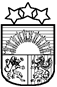 LATVIJAS  REPUBLIKADAGDAS NOVADA PAŠVALDĪBASANDRUPENES  PIRMSSKOLAS IZGLĪTĪBAS IESTĀDE „AVOTIŅŠ”Reģistrācijas Nr.1101900587Skolas ielā-3, Andrupenē,  Andrupenes pagastā,  Dagdas novadā.LV-5687,tālrunis 65681687    ēpasts:pii.avotins@inbox.lv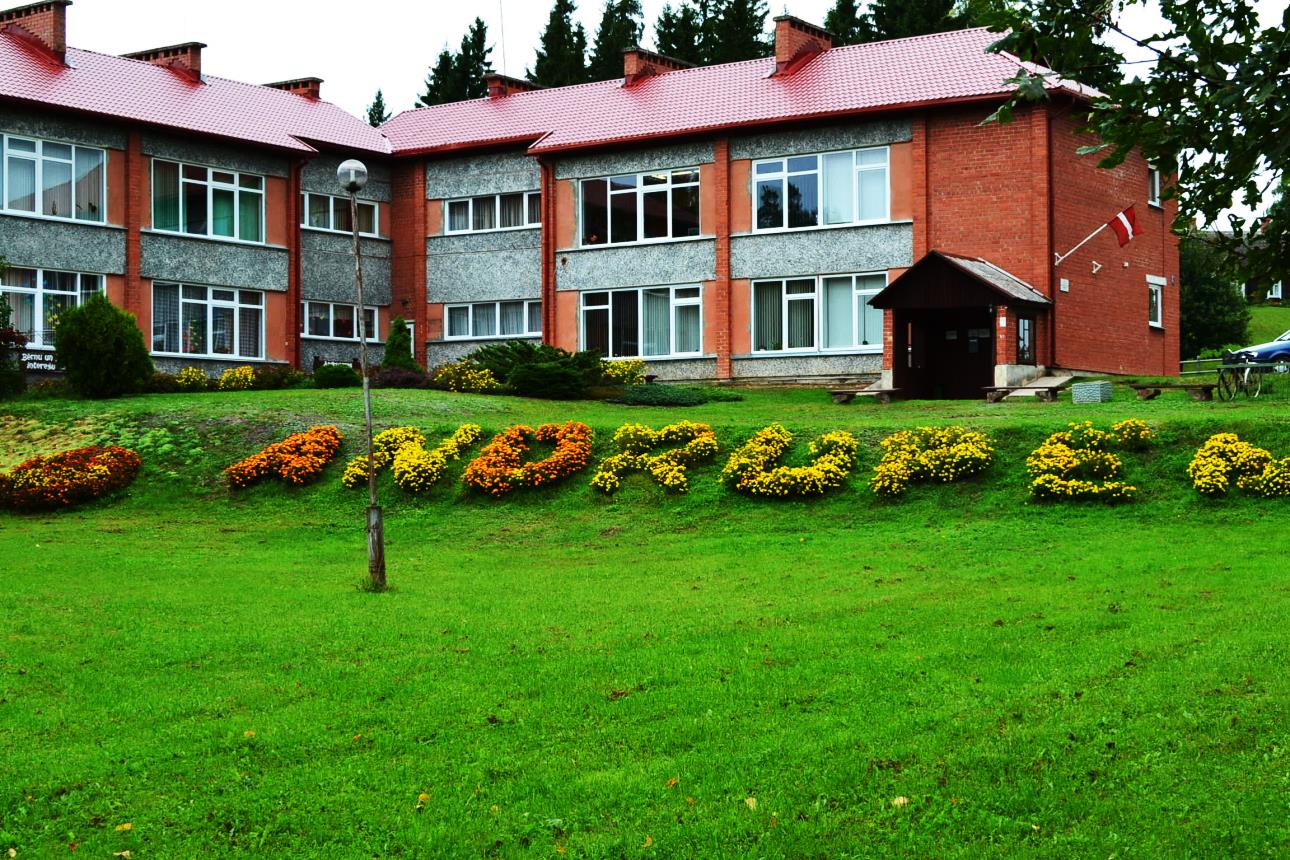   Andrupenes PII ,,Avotiņš,,PAŠNOVĒRTĒJUMA ZIŅOJUMSpar 2019./2020.mācību gaduVadītājaAnna ZinčenkoAndrupene 2020SATURSIevads- Iestādes pašvērtējuma loma izglītības  kvalitātes nodrošināšanā..............................31.PIRMSKOLAS IESTĀDES VISPĒRĒJS RAKSTUROJUMS---------------------------..4     1.1. Pirmsskolas izglītības iestādes ,, Avotiņš,, īstenotā izglītības programma..................6     1.2. Izglītojamo skaits izglītības iestādē.............................................................................6     1.3. Iestādes darbinieku sastāvs .........................................................................................9     1.4. Sociālās vides  raksturojums .....................................................................................10     1.5. Pirmsskolas izglītības  iestādes piedāvājums ............................................................112. PIRMSKOLAS IZGLĪTĪBAS IESTĀDES PAMATMĒRĶI......................................123. IESTĀDES SNIEGUMS KVALITĀTES RĀDĪTĀJOS VISU JOMU    ATBILSTOŠAJOS KRITĒRIJOS.................................................................................143.1. Joma: Mācību saturs - iestādes īstenotās izglītības programmas..................................143.2. Joma: Mācīšana un mācīšanās......................................................................................16       3.2.1. Mācīšanas kvalitāte...............................................................................................17       3.2.2. Mācīšanās kvalitāte...............................................................................................18       3.2.3. Vērtēšana kā mācību procesa sastāvdaļa...............................................................193.3. Joma: Izglītojamo sasniegumi…………………………………………………...........203.4. Joma: Atbalsts izglītojamiem ……………………………………………………..….22       3.4.1. Psiholoģiskais atbalsts, sociālpedagoģiskais atbalsts un izglītojamo drošība.......22       3.4.2. Atbalsts personības veidošanā...............................................................................25       3.4.3. Atbalsts karjeras izglītībā......................................................................................25       3.4.4. Atbalsts mācību darba diferenciācijai...................................................................26       3.4.5. Sadarbība ar izglītojamā ģimeni...........................................................................273.5. Joma: Iestādes vide........................................................................................................29       3.5.1. Mikroklimats.........................................................................................................29       3.5.2.Fiziskā vide............................................................................................................303.6. Joma: Iestādes resursi....................................................................................................31              4.6.1. Iekārtas un materiāltehniskie resursi..............................................................31              4.6.2. Personālresursi...............................................................................................323.7. Joma: Iestādes darba organizācija, vadība un kvalitātes nodrošināšana.................34        3.7.1. Iestādes darba pašvērtēšana un attīstības plānošana............................................35        3.7.2. Iestādes vadības darbs un personāla pārvaldība...................................................36        3.7.3. Iestādes sadarbība  ar  institūcijām......................................................................374.SVID ANALĪZE UN TURPMĀKĀ ATTĪSTĪBA ........................................................38Saskaņojums...........................................................................................................................43Ievads- Iestādes pašvērtējuma loma izglītības  kvalitātes nodrošināšanā   	Izglītības kvalitātes iekšējā vērtēšana jeb pašvērtējums ir izglītības iestādes pārskats par plānoto un izdarīto noteiktā laika periodā visās darbības jomās. Veicot iestādes darbības vērtēšanu un pašvērtēšanu, Andrupenes  pagasta pirmsskolas izglītības iestādei ,,Avotiņš” ir iespēja objektīvi analizēt savu darbību, apzināties pozitīvos aspektus, pamanīt nepieciešamos uzlabojumus un reaģēt uz jauniem izaicinājumiem.         Pašvērtējuma rezultātiem, galvenokārt datu apkopojumiem un secinājumiem, ir liela nozīme gan  pašas iestādes darbības uzlabošanai, gan arī Dagdas novada pašvaldības izglītības iestāžu attīstības koncepcijas 2017.-2021. gadam mērķa sasniegšanai. (Apstiprināts Dagdas novada pašvaldības domes 2017.gada 19.janvāra sēdē (protokols Nr.1, 4.§)   	Dagdas novada izglītības attīstības koncepcija 2017.-2021.gadam ir vietējās nozīmes attīstības plānošanas dokuments, kas nosaka izglītības attīstības politikas pamatprincipus, mērķus un rīcības virzienus nākamajiem pieciem gadiem. Tāpēc ikvienai Dagdas novada izglītības iestādei , arī Andrupenes PII,, Avotiņš,, komandai, jāseko šī plāna izpildei, kā arī nepieciešamības gadījumā, caur pašvērtējuma datu analīzes rezultātiem- jādod nepieciešamie signāli, ja dažādu iemeslu dēļ rodas novirzes no kopējā plāna mērķa sasniegšanas. Pašvērtējums rezultāti palīdz noteikt prioritātes, izvirzīt mērķus, plānot to īstenošanas laiku, iesaistīt un motivēt visu izglītības iestādes kolektīvu, izglītojamos, vecākus, izglītības iestādes dibinātāju un sadarbības partnerus, uzņemties atbildību par iestādes darbības kvalitāti un nepārtrauktu attīstību. Caurlūkojot Dagdas novada izglītības attīstības koncepciju 2017.-2021.gadam, atkarībā no bērnu skaita izmaiņām tika plānots 2018./2019.gadā sākt pāreju un  pievienot pie Dagdas PII “Saulīte” vai Andrupenes pamatskolai. Attēls.Nr.1.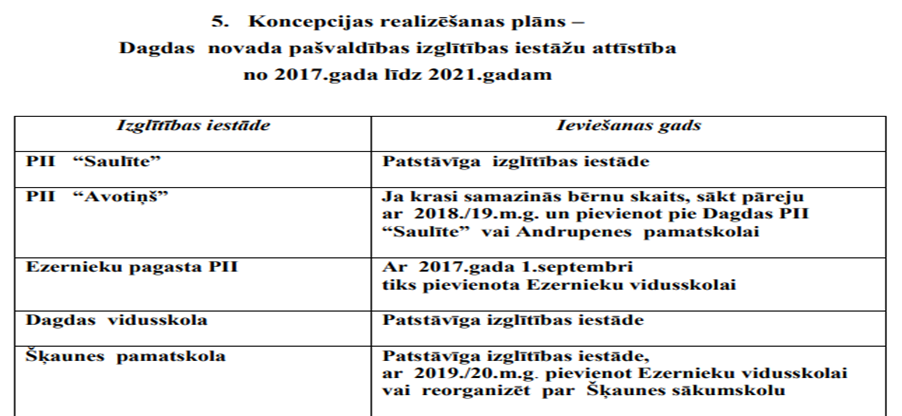 Fragments no izglītības iestāžu attīstības koncepcijas plāna, gadījumā, ja PII ,,Avotiņš,, krasi samazinās bērnu skaits2019./2020.m.g. bērnu skaits bija 33, kas norāda uz stabilu skaita saglabāšanos PII. Pēdējo piecu gadu laikā, vidējais bērnu skaits svārstījās no 35-40,  tāpēc arī  2019./2020.m.gadā pagaidām netiek saskatīti signāli šī koncepcijas plāna punkta realizācijai, PII pievienošanu pamatskolai.   2021.m.g.plānotais audzēkņu skaits ir vienāds vai lielāks par 35. Sakarā ar novadu reformu, iespējams pieaugs audzēkņu skaits, jo Kastuļinas pagasts, kas pašlaik ir Aglonas novada teritorija  tiks pievienots Krāslavas novadam, tāpat kā Andrupenes pagasts. Līdz ar to vecāki priekšroku var dot Andrupenes PII, kas ir tuvāk dzīves vietai, nekā Krāslavas vai Dagdas pilsēta. 1. PIRMSSKOLAS IESTĀDES VISPĀRĪGS RAKSTUROJUMS	Andrupenes PII ,,Avotiņš,, atrodas vienā no Dagdas novada  10 pagastiem- Andrupenē. Apkopojot datus iestādes  pašvērtējuma ziņojumam, galvenokārt prognozējot bērnu piesaisti, būtiski pieminēt pagasta ģeogrāfisko izvietojumu un tā nozīmi iestādes darbības ilgtspējīgā dzīvošanā un attīstībā. 	Andrupenes pagastā ir trīs lielāki ciemati – Andrupene, kas ir arī pagasta centrs, Mariampole un Astašova. Tuvākā pilsēta ir Dagda, 15 km attālumā no Andrupenes, kas pagaidām ir Dagdas novada centrs, bet pēc novadu reformas būs tuvākā lielākā apdzīvotā vieta.  	Andrupenes pagasts robežojas ar  kaimiņu novadiem- Aglonas novada Kastuļinas un  Grāveru pagastu, Rēzeknes novada Pušas un Mākoņkalna pagastu, kas ir šo novada attālākie pagasti, tāpēc nav izslēgts,  ka daži no vecākiem var raudzīties Andrupenes virzienā. Attēls Nr.2.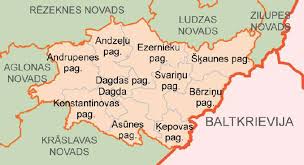 Andrupenes pagasta ģeogrāfiskais izvietojums	Andrupenes pirmsskolas izglītības iestāde ,, Avotiņš,, atrodas Dagdas novadā, Andrupenes pagastā, Andrupenes  ciemā, Skolas ielā 3, LV-5687. Tās juridiskais dibinātājs ir  Dagdas novada dome. Tuvākās PII  iestādes  novada teritorijā- Dagdas PII ,, Saulīte,,. ( 15 km).Attēls Nr.3.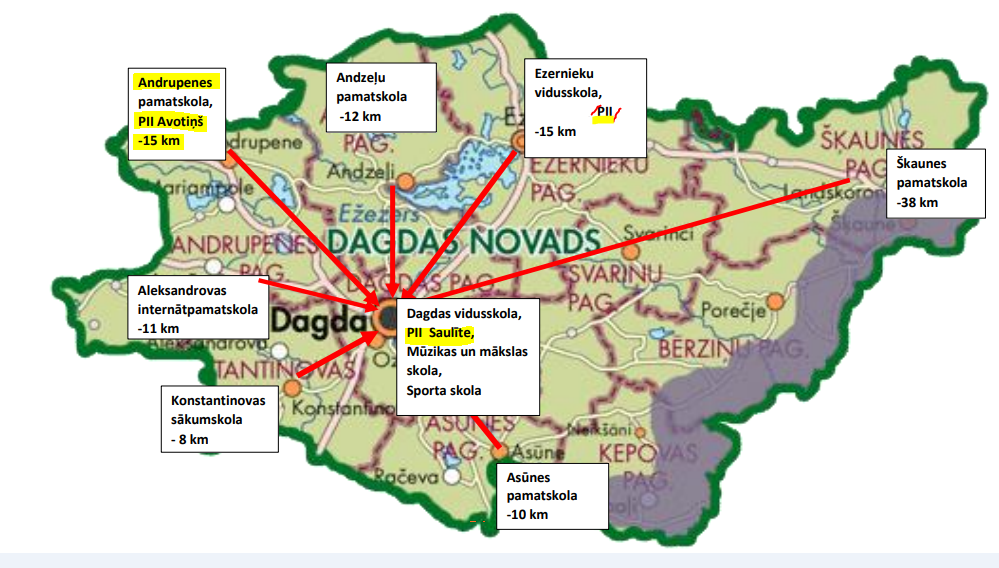 Andrupenes pagasta pirmsskolas izglītības iestāde “Avotiņš” atrodas pašā Andrupenes ciemata vidū . Apkārtnē ir 28 ezeri un neskaitāmi pakalni. Gleznaina un sakopta vide. Pirmsskolas izglītības iestādes dzimšanas gads ir 1968., bet no 1992. gada atrodamies tipveida ēkā. 	Šķirstot vēstures lappuses par bērnudārza darbību Andrupenes pagastā, nākas aizceļot līdz 1949.gadam, kad šajā pagastā dibināja kolhozu un kādā privātmājā  izveidoja pirmo bērnu dārzu. Bērnu dārzu vēsturi, skat. attēls Nr.4. Attēls Nr.4.Bērnudārzu darbības vēsture Andrupenes ciemā no 1949.g. līdz  mūsdienām.	Kopš 1992. gada, kad  Andrupenē tika atklāts jaunais bērnudārzu ar piemērotām  telpām un plašu zāli, bērnudārza darbība  šajās telpās netika pārtraukta. Līdz ar to var secināt, ka Andrupenes pagastā rūpes par pirmsskolas skolēnu izglītošanu ir ar ļoti senu vēsturi. Šogad, 2019./2020.m.gadā apritēja 70 gadi. Šis mācību gads bija   iestādes jubilejas gads. Sakarā ar epidemioloģiskās situācijas sākšanos plaša jubilejas svinēšana( ar kuplu dalībnieku skaitu) pagaidām nav notikusi, tikai iekšējā kolektīva ietvaros. Plašākas svinības plānots rīkot pēc krīzes mazināšanās. Par PII ,, Avotiņš,, ilgtspējīgu attīstību un pirmsskolas bērnu izglītības kvalitāti šajā iestādē šo gadu laikā rūpējušies sekojošie vadītāji-Olga Pivina, Irina Murāne, Olga Utkina, Lidija Gribuste, Vilhelmīne Lazdāne, Austra Nipere, Antoņina Utkina.   Jau vairākus gadu desmitus šo  iestādi vada Anna Zinčenko. Atbilstoši PII standartam un mācību programmām iestādē tiek izveidotas 2 dažāda vecuma bērnu grupas , kur apmeklē izglītojamie no 1 gada līdz 7 gadiem. 2019./2020.m.g. iestādi apmeklēja 33 audzēkņi. Plānots, ka 2020./2021. gadā ,  iestādi apmeklēs ne mazāk par 33 audzēkņiem. Plānots, ka dinamika būs stabila. Iestādē darbojas 2 dažāda vecuma  grupas:1) Jaunākā grupa ( 1 – 3 gadi); 2) Vidējā grupa, vecākā un sagatavošanas grupa(4 – 7 gadi)Pirmsskolas izglītības iestādes ,, Avotiņš,, īstenotās izglītības programmasPirmsskolas izglītības iestāde realizē vienu izglītības programmu:Attēls Nr.5.Izglītības iestādē realizētās mācību programmas parametriIzglītības programmas īstenošanai Iestāde ir nodrošināta ar visiem nepieciešamajiem resursiem. Pārraudzību par Iestādes darbu un darbības pamatmērķu sasniegšanu īsteno Dagdas  novada pašvaldības Izglītības, kultūras un sporta nodaļas izglītības speciālisti. 1.2. Izglītojamo skaits izglītības iestādē Izglītojamo skaits izglītības iestādē ar katru gadu nebūtiski mainās. Kā jau daudzos Latgales novados, arī Dagdas novadā kopumā bērnu skaits samazinās.  Zemie dzimstības rādītāji ik gadu tieši ietekmē ikvienas izglītības iestādes darbību, arī Andrupenes PII ,,Avotiņš,,. Līdz 2019.gadam izglītojamo skaits PII ,, Avotiņš,, bija stabils. Pēc statistikas datiem,  2019./2020.m.gadā izglītojamo skaits samazināsies no 40 uz 33, taču, piecu gadu griezumā vidējais izglītojamo skaits bija - 33,2, kas ir 2019.gada rādītāja robežās. Tāpēc runāt par negatīvu tendenci pagaidām nevar.                              Attēls Nr.6.Izvērtējot izglītojamos pēc pagastu un novadu piederības, nākas secināt, ka gandrīz visi  izglītojamie nāk no pašu novada – deklarētā dzīves vieta Dagdas novads. Katra   izglītības iestāde strādā pēc apstiprināta darba plāna . /Skat. Att.nr.7. darba plānu 2019./2020.m.g.Att.nr.7.Darba plāns  2019./2020. mācību gadamAkceptēts   06. 09. 2019. pedagogu sanāksmē.Sakarā ar 2020.gada martā izsludināto Covic-19 krīzes situāciju, darba plānā notika nelielas izmaiņas, galvenokārt, kas skar vecāku līdzdalību pasākumos. ( vecāki pasākumos nepiedalās) 1.3. Iestādes darbinieku sastāvs2019./2020.m.g. gadā iestādē strādāja 10  darbinieki. Pieci  pedagogi un četri tehniskie darbinieki. 	Iestādi vada iestādes vadītājs ( 0,4 slodzes), kurš ikdienā pilda arī skolotājas pienākumus un kopā ar pedagogu kolektīvu vada un pilnveido metodisko darbu. 2 skolotāja palīgi (2,5 slodzes). Pirmsskolas skolotājs 3,5 slodzes.	Iestāde nodrošina arī medmāsas pakalpojumus (0,2 slodze); pavāre (0,8 slodze);  , veļas pārzine (0,1 slodze); saimniecības pārzinis (0,5 slodze); apkopēja ( 0,5 slodzes). Sadarbībā ar Dagdas novada domi, iestādē piedāvā logopēda un psihologa konsultācijas. Pedagogu vidējais vecums ir no 50-59 gadi. Sakarā ar valsts politiku pensionēšanās jautājumā, kad ar katru gadu pensionēšanās vecums nedaudz pieaug, ir bažas, ka kolektīvs  turpinās novecot, tuvākajā piecgadē- nespējot piedāvāt jaunajiem speciālistiem darba  vietas.Attēls Nr.7Pedagogu skaita izmaiņas un  īpatsvars  pa vecuma grupāmDarbinieku vecums nav šķērslis kvalitatīvas izglītības un kvalitatīva PII pakalpojuma nodrošināšanai.  Izglītības programmas realizāciju nodrošina pedagogi ar pirmsskolas izglītības programmas īstenošanai atbilstošu izglītību. Pedagogi regulāri apmeklē kvalifikācijas celšanas kursus. Skolotājas regulāri papildina savas zināšanas arī profesionālajā jomā, piedaloties dažāda veida projektos. 	Uz 2019./2020.mācība gadu pedagogiem ir izbeidzies pedagogu kvalitātes pakāpju termiņš.  Neviens  no pedagogiem nepieteicās atkārtoti iziet kvalitātes pakāpes. Šis pasākums ir brīvprātīgs, tāpēc iestādes vadītāja var tikai mudināt darbiniekus iegūt kvalitātes pakāpi. Attēls Nr.9.Pedagogu kvalitātes pakāpju sadalījums pa gadiem1.4. Sociālās vides raksturojums	Ņemot vērā statistikas datus / *www.raim.gov.lv / par Dagdas novada iedzīvotāju skaita straujo krišanos no 8 194 (2016.) uz 7608 (2018.g.) , ne visai augstajiem vidējās algas apmēriem, (salīdzinot tos ar  vidējās algas apmēriem Latvijā),   kā arī pietiekami augsto bezdarba līmeni novadā aptuveni 14 %, PII aizvien biežāk ir jārisina jautājumi, kas skar sociālo jomu. Sadarbībā ar Dagdas novada domi un Sociālo dienestu  tiek risināti jautājumi, kas atbalsta ģimenes , kuras nonākušas materiālajās grūtībās.  Tādējādi kopā  palīdzot vecākiem nodrošināt pilnvērtīgu bērnu aprūpi un audzināšanu.  	Dagdas novada pašvaldības Sociālais dienests bērniem no trūcīgām ģimenēm piešķir 50% atlaidi no vecāku maksas par bērnu uzturēšanos pirmsskolas izglītības iestādē. Šādu atbalstu saņem astoņi vecāki. 	Pašvaldība, kā atbalstu vecākiem un bērniem-  piedāvā un  nodrošina  bērnu nogādāšanu līdz izglītības iestādei ar skolēnu maršrutu autobusiem. Bērnu pārvadājumu maršruti PII”Avotiņš” izmanto divus skolēnu autobusu maršrutus. Pārvadā 12 bērnus, kas sastāda 1/3 no izglītojamo kopskaita.  Rūpējoties par LR normatīvo aktu ievērošanu un bērnu drošību ir izveidots darbinieku grafiks, kas nodrošina izglītojamo nokļuvi pirmsskolas izglītības iestādē un atgriešanos mājās ar skolēnu autobusu. Iestāde var piedāvāt diennakts grupas pakalpojumus, ja ir pieprasījums no vecāku puses, tas arī risina sociālās problēmas un palīdz atrisināt izglītības pieejamību. 	Kvalitatīvākai pirmsskolas izglītības iestādes sniegto pakalpojumu nodrošināšanai, budžeta ietvaros notiek vides uzlabošana, veicot iestādē kārtējos remontus, nomainot mēbeles un aprīkojumu, kā arī papildinot metodisko materiālu bāzi.  Lai ievērot bērnu tiesības,  PII ir iespēja un pienākums sadarboties  gan ar Sociālo dienestu, gan BT, ko  ikdienas darbā dara. Ikdienā sekojam bērnu tiesību ievērošanai- tiesības uz izglītību.  Reaģējām uz izglītojamo ilgstošu prombūtni, kopā ar pagasta pārvaldes vadītāju, BT apsekojām izglītojamā dzīves vietu, lai noskaidrot īstos iemeslus iestādes regulārai neapmeklēšanai. 	Ikdienā vērojot bērnus un strādājot grupās, darbinieki cenšas nekavējoties reaģēt un risināt problēmas, neatliekot tās uz vēlāku laiku. Ikviena izglītības iestāde vēlētos, lai būtu mazāk šādu risināmo jautājumu- par bērnu aprūpi, tīrību un bērnu apģērba atbilstību laika apstākļiem u.c., kas skar sociālo jomu. 1.5. Pirmsskolas izglītības iestādes piedāvājums	Atbilstoši LR un Dagdas novada domes pieņemtajiem normatīvajiem aktiem, iestāde piedāvā apgūt vispārējo pirmsskolas izglītības programmu bērniem no 1 gada līdz skolas vecumam kvalificētu pedagogu vadībā. Interešu izglītībai atsevišķs finansējums netiek piešķirts, taču izglītojamajiem tiek piedāvāts un nodrošināts moderno un tautisko deju pamati, ko piedāvā grupas skolotāja.	Līdzīgā veidā tiek apgūtas un pilnveidotas teātra pamatu prasmes, kas notiek ikdienas nodarbību laikā.Svētku laikā vecākiem ir iespēja novērot un novērtēt rezultātu. Notiek darbs ar talantīgajiem izglītojamajiem, piedāvājot un virzot tos uz savu talantu pilnveidi. 	Programmas uzdevumu īstenošanai katru dienu bērniem tiek organizētas integrētās rotaļnodarbības šādos darbības veidos: • sociālās zinības un ētika, • fiziskā izglītība un veselība (sports), • latviešu valoda, • vizuālā māksla • dabas zinības, • matemātika, • mājturība un tehnoloģijas • mūzika. 	Pilnvērtīgam mācību un audzināšanas procesam, iestādē tiek organizēti pasākumi,  kuros izglītojamie var izpausties gan mākslinieciski, gan sportiski, gan intelektuāli: • Zinību diena • Tēvu diena • Leļļu teātra izrādes,  teātra izrādes un koncertu apmeklējumi. • Miķeļdiena • Mārtiņdiena • Latvijas dzimšanas diena • Ziemassvētki. Radošo darbu izstādes • Metenis • Lieldienas • Vecvecāku pēcpusdiena • Māmiņu diena • Skatuves runas konkursi, Projektu nedēļas, Tematiskās pēcpusdienas, Pārgājieni ,Ekskursijas • Izlaidums • Izbraukumi.  • Dalība pagasta un novada svētkos u.c. 	Visi šie pasākumi sniedz bērniem iespēju ne tikai interesanti pavadīt laiku, bet arī vispusīgi attīsta personību, sniedz jaunas zināšanas un pieredzi, stiprina iestādes sadarbību ar izglītojamo vecākiem un ir vērtību audzinoši. 2019./2020. gada īss atskats uz notikumiem. Rudens periodā paralēli mācību procesam,  notika tradicionālo svētku svinēšana. Šogad ziema bija silta un daba nelutināja ar biezu sniega segu, tāpēc mūsu PII ”Avotiņš” draudzīgais, radošais kolektīvs kopā ar audzēkņu vecākiem sarūpēja Ziemassvētku brīnumu gan bērniem , gan paši sev.  Ziemassvētkus svinējām  muzejā “Andrupenes Lauku sēta”. Tika izplānots , lai visiem klātesošajiem Ziemassvētku prieks ienāk katrā sirsniņā.Arī  vecāki ņēma aktīvu dalību  Dagdas novada paštaisīto Ziemassvētku eglīšu  konkursā, kur saņēmām pateicību nominācijā “ Skatītāju simpātija”.Februāra mēnesī tika rīkota “ Sveču izstāde”, bet Valentīndienā radošā darbnīca kopā ar vecākiem. Šādās aktivitātēs vecāki kļūst par līdzdalībniekiem radošajā pašizpausmē. Kopā darbojoties tapa dažādās mākslas tehnikās veidotas sirsniņas. “Kāpēcīšu” grupiņā valdīja patīkama darba atmosfēra un kopā darbošanās prieks. Paldies vecākiem par atsaucību, darbošanos un sarūpētajiem saldumiem.Šoreiz “Ēnu dienā “ pieteicās ēnot  pirmsskolas skolotāja palīgu viena no Andrupenes pamatskolas skolniecēm. Sākumā uzmanīgi vēroja, bet pēc tam iesaistījās kopējā darbā.Meteņi – gatavojoties šiem svētkiem bērni paši gatavoja maskas, pielaikoja dažādus apģērbus atbilstoši maskai un izdomāja, kā pagatavot dažādus skanošus priekšmetus, lai varētu skaļi skandinot dzīt projām ziemu, jo pienācis laiks vērt vaļā vārtus pavasarim.26. februārī atzīmē “Pasaku stāstīšanas dienu”. Arī mēs izsludinājām pasaku dienas ar vecākiem un vecvecākiem “Maziem mirkļiem ir liela nozīme”. Nosacījumi bija šādi:Pasaka – vecāku izvēlēta un, saskaņojot dienu ar audzinātāju, vecāki lasa pasaku vismaz 10 minūtes. Sakām paldies atraktīvākajām māmiņām I. Plesņai, Ž. Buzai, vecmāmiņai  A.Zvidriņai un Andrupenes bibliotēkas vadītājai B. Račinskai, kuras pasaku ne tikai lasīja, bet arī atveidoja, izmantojot roku lelles un pirkstiņu lelles. Bērniem bija interesanti, jo arī paši ņēma aktīvu dalību pasaku izspēlēšanā.Ar marta mēnesi mācību process notika attālināti un pasākumi līdz mācību gada beigām tika rīkoti stingri ievērojot LR Veselības ministrijas izstrādāto normatīvo aktu prasības. 2. PIRMSKOLAS IZGLĪTĪBAS IESTĀDES ,,AVOTIŅŠ,, DARBĪBAS PAMATMĒRĶIPirmsskolas izglītības iestādes vīzija:Andrupenes pirmsskola sabiedrībai atvērta, konkurētspējīga pirmsskola,                                                   kurā tiek nodrošināta gan aizraujoša rotaļnodarbību programma, gan mīlestības pilna un gādīga vide, kurā augstu vērtēta ik katra bērna personība, veicināta pozitīva pašapziņa un uz savstarpēju cieņu balstīta sadarbība.Misija: Paaugstināt pirmsskolas darba organizācijas, vadības darba un pašvērtējuma kvalitāti, meklējot jaunus, efektīvus ceļus pirmsskolas darbības organizēšanai, tās turpmākai attīstībai.  Pievērst uzmanību kompetenču izglītības ieviešanas iespējām.Pirmsskolas izglītības iestādes galvenie mērķi:( no iestādes attīstības plāna 2019.-2022.g)Veicināt katra bērna personīgo izaugsmi, organizēt un īstenot profesionāli nodrošinātu, kvalitatīvu sagatavošanu pamatizglītības uzsākšanai. *) Sekmēt bērnu vispusīgu un harmonisku attīstību, ievērojot viņu attīstības likumsakarības un vajadzības dzīvei nepieciešamo zināšanu un prasmju apguvē, pamatojoties uz pozitīvas attieksmes veidošanu un mācīšanos darot.*)Sekmēt izglītības procesa saikni ar reālo dzīvi, dod individuālajā un sabiedriskajā dzīvē nepieciešamās zināšanas un prasmes, attieksmes, tādējādi mērķtiecīgi nodrošinot bērnam iespēju sagatavoties pamatizglītības apguvei.*) Stiprināt izglītojamo patriotismu un valstisko identitāti: nozīmīgu kultūras notikumu, Latvijas valsts svētku, atzīmējamo un atceres dienu iedzīvināšana mācību un audzināšanas darbā, ārpus nodarbību aktivitātēs.Uzdevumi:1. Organizēt un īstenot izglītības procesu tā, lai maksimāli attīstītu katra bērna potenciālu un nodrošinātu katra pirmsskolas izglītojamā sagatavotību pamatizglītības apgūšanai.2. Pilnveidot visam pirmsskolas kolektīvam pozitīvu mikroklimatu, sadarbības vidi starp skolotājiem, atbalsta komandu un bērnu vecākiem.3. Īstenot vispārējās pirmsskolas izglītības programmu atbilstoši Valsts pirmsskolas izglītības vadlīnijām un citiem tiesību aktiem.4.  Realizēt audzināšanas programmas, nodrošināt iespēju izglītojamiem iegūt zināšanas, attīstīt prasmes un spēju uzņemties atbildību.5. Izvēlēties mūsdienām atbilstošas izglītības darba metodes un formas, organizējot kvalitatīvu izglītības procesu.6. Sadarboties ar izglītojamo vecākiem (personām, kas realizē vecāku varu), lai nodrošinātu obligāto pirmsskolas izglītības ieguvi visiem attiecīgā vecuma bērniem;7. Racionāli izmantot iestādei iedalītos finanšu, personāla un informācijas resursus.8. Veicināt garīgo, fizisko un sociālo spēju attīstību, veidot priekšstatu un sapratni par galvenajiem dabas un sociālajiem procesiem, morālajām un estētiskajām vērtībām; attīstīt saskarsmes un sadarbības spējas.9. Veicināt bērnu harmoniskas personības veidošanos un attīstību;10. Pilnveidot veiksmīgu sadarbību ar vecākiem, iesaistot tos pedagoģiskajā mācību un audzināšanas procesā, uzvedības kultūras iemaņu izkopšanā; 11. Turpināt veidot pirmsskolas izglītības mikro sociālo vidi, tradīcijas, kultūru; 12.  Nepārtraukti pilnveidot un paaugstināt skolotāju profesionālo kvalifikāciju caur dažādiem izglītojošiem pasākumiem – pieredzes apmaiņas pasākumiem, atklātajām rotaļnodarbībām, semināriem, praktikumiem un citām aktivitātēm; 13. Nostiprināt un aizsargāt katra bērna drošību un veselību iestādē, tās pieguļošajā teritorijā.14. Sadarboties ar vecākiem, novada biedrībām, novada domi, citām izglītības iestādēm, pagasta pārvaldi, uzņēmējiem u.c.	Sasniedzot izvirzīto mērķi, notiek iegūtā rezultāta vērtēšana un pašvērtēšana. Izglītojamā    zināšanu, prasmju un attieksmju vērtējums tiek  izteikts atbilstoši LR normatīvajiem aktiem-  mutvārdos. Pozitīvi motivējot uz panākumiem un viņa potenciālajām iespējām. 	Uzmanība tiek pievērsta arī pašvērtējuma  prasmju izkopšanai. Ikdienā aicinām arī vecākus izteikt pozitīvu vērtējumu par bērna dienas darbu. Iestāde  piedāvā  savas darbības vērtēšanā iesaistīt arī vecākus, lai nodrošinātu visciešāko mijiedarbību starp izglītojamo, skolotāju un vecāku.  Iestāde sadarbojoties ar Dagdas novada atbalsta personālu- logopēdu, sociālo dienestu nekavējoties cenšas sniegt atbalstu tiem vecākiem un bērniem, kuriem ir uzvedības problēmas, grūtības mācībās.Attēls Nr.10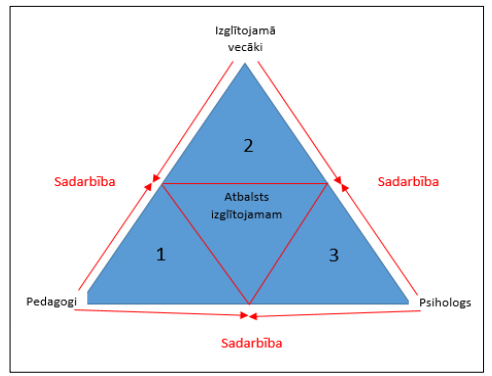 Sadarbības modelis izglītojamo atbalstam.Pārraudzību par Iestādes darbu un darbības pamatmērķu sasniegšanu īsteno Dagdas  novada pašvaldības Izglītības, kultūras un sporta nodaļas izglītības speciālisti. 3. IESTĀDES SNIESGUMS KVALITĀTES RĀDĪTĀJOS VISU JOMU ATBILSTOŠAJOS KRITĒRIJOSIestādes pašvērtējuma pamatojumā izmantotās informācijas iegūšanas metodes, analizētie dokumenti:• Iestādes Nolikums.• Iestādes Darba plāns.• Rotaļnodarbību un dienas ritmu plāni.• Pedagoģiskās padomes sēžu materiāli.• Iestādes padomes lēmumi.• Rotaļnodarbību novērošanas materiāli.• Bērnu zināšanu analīze.• Instrukcijas, drošības noteikumi bērniem.• Skolotāju pedagoģiskā darba materiāli.• Kontrolējošo iestāžu pārbaužu akti.• Iestādes finanšu dokumentācija3.1. Joma: Mācību saturs - iestādes īstenotā izglītības programma 	Kā iepriekš tika minēts, izglītības iestāde realizē vienu programmu-  Vispārējās pirmsskolas izglītības programma- 01011111.Katra mācību gada sākumā tiek apstiprināts pedagoģisko pasākumu plāns.  Tiek apstiprināts ieteicamais dienas kārtības/ritms, rotaļnodarbības pa mācību jomām visas dienas garumā.Prioritāte: Konkretizēt integrēto mācību saturu, papildināt to vai mainīt tematus un to apguves secību atbilstoši bērnu vispārējās attīstības un iepriekš apgūto zināšanu un prasmju līmenim. Sasniegt plānotos rezultātus, īstenojot diferencētu un individuālu pieeju, bērnu praktisko un radošo darbību, kā galveno bērna darbības veidu izmantojot rotaļu.Mērķis: Pēctecības nodrošināšana pārejā no pirmsskolas izglītības pamatizglītības apguvi.Novērtēšanas kritēriji:Mācību satura tematiskais plānojums veidots, pamatojoties uz izglītojamo attīstības sociālo aspektu un gadskārtu ciklu.Katrs temats detalizēti sadalīts mācību priekšmetos noteiktais mācību saturs, lai bērni to apgūtu pakāpeniski.Plānojot pedagoģisko procesu, pedagogi mācību metodes un darba organizācijas formas var izmantot pēc savas izvēlesIEVIEŠANAS GAITA- 2019./2020. mācību gadā.Attēls Nr.11Mācību satura izvēle, pilnveidojot mācību procesu, skolotāju profesionālomeistarību pirmsskola                          ģimene                                                    sabiedrība un skola	Iestādes pedagoģiskajās sēdēs un  pirms katra mācību gada tiek aktualizētas valsts pirmsskolas vadlīnijas, lai grupu pedagogiem būtu skaidri saskatāma izglītojamo attīstības pakāpe un, lai varētu skaidri prognozēt sasniedzamos rezultātus. Pirmsskolas izglītības iestāde  ir nodrošināta ar pedagoģisko personālu, lai sekmīgi īstenotu izglītības programmu, pedagogu izglītība un kvalifikācija atbilst normatīvo aktu prasībām. 	Lai nodrošinātu veiksmīgu iestādes mērķu sasniegšanu, Izglītības iestāde konstruktīvi sadarbojas ar Dagdas  novada domi, lai atrisinātu pedagogu darba samaksas jautājumu. Ar Dagdas novada domes atbalstu, 2019./2020.m.g. otrajā pusē tika piešķirtas papildus likmes noteiktu darbinieku apmaksai. PII darbu uzsāka mūzikas pedagogs , kas ir liels atbalsts audzinātājām un liela nozīme bērnu vispārējā mūzikas izglītošanā. Tā kā iestādi vada vadītājs ar 0,4 likmi un nav atsevišķa metodiķa, šīs nepieciešamās funkcijas pilda iestādes vadītājs kopā ar pedagogiem.	Nepieciešamos mācību līdzekļus iegādājas PII, izvērtējot kopā ar skolotājām. Pedagogi regulāri piedalās pieredzes apmaiņā, kā arī pilnveido savas zināšanas , prasmes un iemaņas dažāda veida pilnveides kuros un semināros.3.2. Joma: Mācīšana un mācīšanās	Sakarā ar Covid-19  situāciju pasaulē un Latvijas republikā, 2019./2020.m.g. pirmo reizi PII darbības vēsturē bija eksperiments nodrošināt attālinātam mācību procesam. Pedagogi ieguva jaunas prasmes un pieredzi, realizējot LR normatīvo aktu prasības. Taču, kopumā mācību gada sākumā mācību darbs iestādē tiek plānots, nosakot iestādes darba galvenos mērķus un uzdevumus katram mācību gadam. 2019/2020. mācību gadā strādājam pēc jaunās pieejas “Kompeteņču pieeja mācību saturā”. Bēŗniem jāapgūst caurviju prasmes, pašizziņa, pašvadība, domāšana un radošums, sadarbība un līdzdalība, digitālās prasmes.Skolotāji regulāri veic ierakstus: • e - klasē uzskaitot izglītojamo apmeklējumu. Par izglītojamo skaitu grupā katru dienu informē medmāsu vai vadītāju. • skolotājas - mērķtiecīgi plāno mācību procesa norisi, kā arī analizē sasniegto un izvirzīto uzdevumus turpmākajam darbam. No 1. septembra skolotājas plāno “ e – klasē”.PII „Avotiņš ” veic ierakstus  izglītojamā attīstības kartē  – uzsākot izglītojamajam gaitas iestādē līdz iestādes beigšanai. Vadītāja  veic skolotāju dokumentācijas pārbaudi 1 reizi mēnesī, izsaka priekšlikumus rakstiski vai sarunu veidā. Visu vecumu grupās apmācība tiek organizēta kā rotaļnodarbības un individuālais darbs pa mācību jomām, nodrošinot izglītojamajiem vienmērīgu slodzi visas dienas garumā. Grupu skolotāji informē izglītojamos un viņu vecākus par rotaļnodarbībās izvirzītajām prasībām. Tās ir individuālas sarunas. Par izvirzītajām prasībām tiek runāts grupu vecāku sapulcēs. Izglītojamie zina un izprot rotaļnodarbību darbam izvirzītās prasības. Tikšanās reizēs ar vecākiem tiek pārrunāti izglītojamo sasniegumi, vecāki var iepazīties ar sava bērna ikdienas veiktajiem darbiem grupas izglītojamā darbu mapē, tiek pārrunāti citi aktuāli jautājumi, arī izglītojamā uzvedībā. Skolotāji uzklausa vecāku ieteikumus, izvērtē un ņem vērā mācību procesa organizēšanā. Vecāku priekšlikumus uzklausām grupu vecāku sapulcēs un iestādes padomes sēdēs.Prioritāte: Bērnu izglītošanās procesa pilnveide.Mērķis: 1. Aktivizēt izglītojamo mācīšanās procesu, izmantojot darbā  mācību jomas visas dienas garumā, modernās informāciju tehnoloģijas. 2. Izstrādāt un apkopot metodiskos materiālus un uzskates līdzekļus darbam ar dažāda vecuma bērniem.Novērtēšanas kritēriji:Informācijas tehnoloģiju izmantošana pirmsskolā.Grupas skolotājs prot plānot un vadīt rotaļnodarbības dažāda vecuma bērniem.Mācīšanas process tiek organizēts balstoties uz reālo dzīvi un bērnu pieredzi.Izglītojamie tiek iesaistīti daudzveidīgā praktiskā darbībā.IEVIEŠANAS GAITA  2019./2020.m.gadā.3.2.1. Mācīšanas kvalitāte 	Pirmsskolas izglītības skolotāji mācīšanas procesā izmanto dažādas mācību metodes – rotaļmetodes, kas atbilst izglītojamo spējām, vecumposma attīstības likumsakarībām, integrēto rotaļnodarbību specifikai, PII mācību satura prasībām un izglītojamo mācīšanās tempam. 	Mācīšanas metodes tiek izvēlētas un koriģētas atkarībā no konkrētu izglītojamo sasniegumiem, grupas attīstības īpatnībām. Mācīšanas procesā izmantojamie mācību materiāli atbilst izglītojamo vecumam, spējām un konkrētai rotaļnodarbībai. Metodiskajās darba grupās ir notikušas pedagogu un speciālistu diskusijas un pieredzes apmaiņa par metodisko materiālu izmantošanu mācīšanas kvalitātes nodrošināšanā. Metodiskajā darba grupās  pirmsskolas skolotāji izvērtē un diskutē par atbilstošu mācīšanas metožu pielietojumu konkrētā grupā, kā arī meklē risinājumus integrēto izglītojamo vajadzībām ikvienā grupā.  Pedagogi mācīšanas procesa kvalitātes nodrošināšanai izmanto  projektoru, digitālos mācību materiālus, skolotāju izveidotās PowerPoint prezentācijas, pašu gatavotus materiālus. 	Skolotāji dodas pieredzes apmaiņas kursos uz citām  pirmsskolas izglītības iestādēm. Izglītības iestādē seko un veicina pedagogu profesionālās kompetences paaugstināšanai. Tiek ieteikti kursi, kas ļauj skolotājam saskatīt savas stiprās darba puses un vēl pilnveidojamās jomas.	Vērojumi integrētajās rotaļnodarbībās liecina, ka mācīšanas process pirmsskolas izglītības iestādē kļūst jēgpilns, pedagogi mācīšanas procesā strādā uz rotaļnodarbībā sasniedzamo rezultātu. Rotaļnodarbībās tiek izmantoti dažādi pedagogu un izglītojamo sadarbības modeļi. Pedagogi integrētajās rotaļnodarbībās izmanto virzīto mācīšanos – vispirms darām kopā, pēc tam daļēji kopā, tad uzdevumu veic izglītojamais individuāli, darba beigās izglītojamie mācās novērtēt sava paveiktā darba rezultātu. 	 Izglītojamo mācīšanas process daudz tiek veikts ārā – pastaigās, ekskursijās, pārgājienos. Izglītošanas procesā grupu pedagogi piesaista izglītojamo vecākus, lai vecāki bērniem popularizē interesantas profesijas. 3.2.2. Mācīšanās kvalitāte 	Pirmsskolas izglītības iestādē “Avotiņš” mācīšanās darba organizācija tiek realizēta pēc ieteicamā integrēto rotaļnodarbību saraksta. Izglītības iestādes administrācija un iestādes pedagogi iepazīstina izglītojamo vecākus ar izglītošanās procesam nepieciešamo materiālo bāzi, darba organizāciju pirmsskolas izglītības iestādē. Visi izglītojamo vecāki un aizbildņi zina iestādes iekšējās kārtības noteikumus. Ievērotie iekšējās kārtības noteikumi veicina izglītojamo kvalitatīvu piedalīšanos mācīšanās procesā izglītības iestādē. 	Novērojot rotaļnodarbībās un dienas ritma momentos liecina, ka pirmsskolas izglītības pedagogi mērķtiecīgi organizē izglītojamos un mācīšanās darbu, veido viņos motivāciju piedalīties mācīšanās darbā un pozitīvu attieksmi uz izzināšanas procesu, darot. Lielākā daļa pedagogu realizē kooperatīvās mācīšanās metodi, lomu spēles, projektu darbus, grupu darbus, u.c. metodes, kā galveno izvirzot mācīšanās darot principu. 	 Pirmskolas izglītības iestādē izglītojamiem mājas darbus neuzdod. Pedagogs sadarbībā ar izglītojamā vecāku apspriež bērnam draudzīgākās rotaļmetodes, kā veicināt izglītojamā kultūrhigiēniskās iemaņas, veidotu izziņas interesi, veidotu mācīšanās motivāciju. Izglītības iestādē regulāri tiek uzskaitīti un analizēti izglītojamo kavējumi. Notiek darbs pie kavējumu mazināšanas. 	Pastāv korelācija starp izglītojamo iestādes apmeklējumu un mācīšanās kvalitāti. Sadarbībā ar iestādes medmāsu, kopā ar izglītojamo vecākiem, tiek risināti jautājumi par bērnu veselību un iestādes apmeklēšanu.3.2.3. Vērtēšana kā mācību procesa sastāvdaļa	 Pirmsskolas izglītības iestādē ‘’Avotiņš’ skolotāju galvenais uzdevums ir mācīšanas, mācīšanās un audzināšanas procesu organizēt interesantu, jēgpilnu, atbilstošu bērnu spējām, vajadzībām un interesēm. Lai sekmīgi organizētu pedagoģisko procesu skolotājas regulāri vērtē, kas izdevies, kam pastiprināti jāpievērš uzmanība, kādi uzdevumi izvirzāmi turpmākai pedagoģiskai darbībai. Regulāra mācīšanas un mācīšanās vērtēšana ir neatņemama pedagoģiskā procesa sastāvdaļa. 	Pirmsskolas izglītības iestādē izglītojamo zināšanu un prasmju un attieksmju vērtēšana tiek veikta saskaņā ar MK noteikumiem Nr. 533, kuri nosaka pirmsskolas izglītības vērtēšanas pamatprincipus: • izglītības programmas apguves laikā bērna zināšanu, prasmju un attieksmju vērtējumu izsaka mutvārdos, uzsverot pozitīvo un nozīmīgo viņa darbībā un sasniegumos, • pēc pirmsskolas izglītības satura apguves par bērna sasniegumiem (zināšanām, prasmēm un attieksmēm atbilstoši plānotajiem rezultātiem) rakstiski informē viņa vecākus vai citus bērna likumiskos pārstāvjus. Izglītojamo vērtēšanas procesā tiek iegūta, apkopota un analizēta informācija, lai:• noteiktu izglītojamā mācīšanās vajadzības, zināšanu, prasmju apguvi, un attieksmju veidošanos; • sekmētu atgriezenisko saiti par izglītojamā apgūtajām zināšanām un prasmēm; • spriestu par mācīšanās efektivitāti. Vērtējot izglītojamo prasmes, skolotājas nosaka ne tikai bērnu sasniegumu atbilstību noteiktām prasībām, bet arī individuālo attīstības dinamiku. Izvērtējot sasniegumus var spriest par izglītojamā attīstību kopumā, vajadzības gadījumā sniedzot individuālu palīdzību, vai piesaistot pedagoģiskā atbalsta personālu gan bērniem ar mācīšanās grūtībām, gan talantīgajiem bērniem.3.3.  Izglītojamo sasniegumiIkdienā pirmsskolas pedagoģiskajā procesā izglītojamo sasniegumi tiek vērtēti rotaļnodarbībās, kur galvenais bērnu darbības veids ir rotaļa. 	Skolotājas cenšas uzteikt katra izglītojamā veikumu, stimulējot un iedrošinot viņu nākošajai izzinošai darbībai. Par izglītojamo sasniegumiem regulāri tiek informēti izglītojamo vecāki. Pēc pirmsskolas izglītības satura apguves par bērna sasniegumiem vecāki tiek informēti. Pirmsskolas izglītības iestāde papildus nenodrošina pulciņus, taču ikdienas darbā skolotāji sniedz iespēju apgūt modernās un tautu dejas pamatus, kā arī attīsta teātra prasmes, runas prasmes un prasmes uzstāties publikas priekšā. 	Iestādes bērni piedalās novada rīkotajos pasākumos, kuros arī tiek novērtēti- ar veicināšanas  balvām, diplomiem par iegūto vietu u.c.Izglītojamie  piedalās koncertos gan iestādes rīkotajos svētkos un pasākumos, gan novada domes organizētajos svētku koncertos. Iestāde aktīvi iesaista vecākus svētku svinēšanā un dažādu pasākumu norisē.Prioritāte : Izstrādāta izglītojamo sasniegumu vērtēšana pirmsskolā.Mērķis:  Mērķtiecīgi un efektīvi organizēt pedagoģisko procesu, balstoties uz bērna                     individuālo attīstības dinamiku.Novērtēšanas kritēriji:Veikta izglītojamo zināšanu, prasmju un attīstības vērtēšana ikdienā un mācību gada noslēgumā.Veikti secinājumi par bērnu, nosakot viņa mācīšanās vajadzības zināšanu un prasmju apguvi un attieksmju veidošanos.Veikt pasākumus sniedzot individuālu palīdzību vai piesaistot pedagoģiskā atbalsta personālu.Izpildes gaita  2019./2020.m.g.	Liela vērība tiek pievērsta skolēnu attīstības dinamikai. Izglītojamo mācību sasniegumu dinamika tiek atspoguļota grupu skolotāju atskaitēs. Izglītojamo sasniegumus vērtē pēc mācību satura, kurš veidots saskaņā ar valsts pirmsskolas izglītības vadlīnijām, lai nodrošinātu pirmsskolas izglītības un pamatizglītības pēctecību - veicot dažādus uzdevumus, novērojot izglītojamo darbības dažādās rotaļnodarbībās, brīvā laika aktivitātēs u.c. 3.4.  Atbalsts izglītojamiem 3.4.1. Psiholoģiskais atbalsts, sociālpedagoģiskais atbalsts un izglītojamo drošība	Iestādē saskaņoti un mērķtiecīgi darbojas šāds atbalsta personāls -  logopēds, psihologs, māsa, skolotāji, kā arī vadība, kuri sniedz atbalstu izglītojamajiem. Visi speciālisti ir pieejami gan izglītojamajiem, gan viņu vecākiem. Atbalsta personāla darbību un sniegto palīdzību koordinē un kontrolē vadītājs.Atbalsta personāla vērtīgākā īpašība sadarbībā ar vecākiem ir neatlaidība un profesionālā pieredze.  Izglītojamo pareizas runas attīstības iemaņu veidošanā tiem, kam ir runas traucējumi, tiek piesaistīts skolotājs logopēds. Skolotājs logopēds izvērtē un noskaidro, kādi runas traucējumi ir izglītojamajiem un ieplāno individuālo darbu ar katru vai grupiņās, kam ir līdzīgas problēmas, lai sniegtu palīdzību izglītojamiem. Logopēds un psihologs nav pieejams katru dienu, tas ir piesaistīts no Dagdas novada domes, taču plānojot savu darbu mērķis tiek sasniegts.	Par veselības aprūpi iestādē rūpējas māsa. Māsa atbild par izglītojamo profilaktiskās veselības aprūpes nodrošināšanu un pirmās medicīniskās palīdzības sniegšanu nepieciešamības gadījumā. Māsas pienākumos ietilpst traumatisma cēloņu novēršanas kontrole, higiēnas prasību ievērošanas kontrole, veselīga uztura principu īstenošana un kontrole, pamatojoties uz ārsta slēdzienu, nodrošināt speciālo ēdināšanu tiem izglītojamiem, kuriem tas nepieciešams, 2 reizes mācību gadā (septembrī un janvārī) veic antropometriskos mērījumus izglītojamajiem, kašķa un pedikulozes pārbaudi, kā arī primāros pretepidēmijas pasākumus, ja konstatētas infekcijas slimības, tai skaitā saslimušo izolēšanu un izglītojamo vecāku informēšanu. Māsa regulāri sadarbojas ar grupu skolotājām un skolotāju palīgiem par aktuāliem jautājumiem. Iestādes māsa pēc nepieciešamības konsultē izglītojamo vecākus. Ikdienā tiek veicināts veselīgs dzīvesveids. Iestādes grupās ir nodrošināts katram pieejams dzeramais ūdens. 	Skolotāji ir kā atbalsta personāls, kurš ir līdzās katru dienu. Skolotāji risina dažādus gan ar mācību procesu, gan ar uzvedību saistītus jautājumus, regulāri tiekas ar vecākiem, pārrunā un risina problēmas, sniedz atbalstu izglītojamiem un vecākiem. Skolotājas respektē katra izglītojamā individuālās vajadzības - veido un pielāgo mācību procesu tā, lai katrs sajustos piederīgs, lai ikvienam būtu iespēja veikt uzdevumu sev pa spēkam un sajusties veiksminiekam. Personāls ar savu piemēru māca izglītojamos būt savstarpēji iejūtīgiem un taktiskiem, respektēt citu pašsajūtu, garastāvokli, rakstura īpatnības, veselības stāvokli. 	Atbalsta personāls regulāri izvērtē izglītojamo vajadzības, sniedz daudzveidīgu atbalstu izglītojamo valodas apguvē, gan profilaktisku izglītojamo apskati, gan sniedz izglītojamā izturēšanās rīcības iemeslu skaidrojumu, lai nodrošinātu izglītojamo izaugsmi un socializācijas prasmes un iemaņas. Īpaša uzmanība tiek pievērsta izglītojamo adaptācijai un saskarsmes jautājumiem.  2019./2020.m.gadā nospraustā prioritātes izglītojamo atbalstam tika sasniegtas pilnā apmērā. No 2020.marta mēneša pēc nepieciešamības tika nodrošināta arī attālināta apmācība, kā to nosaka valsts COVID-19 aizsarg pasākumu  politika.  Tika nodrošināta iestādes izglītojamo drošība, emocionālo, psiholoģisko un sociālo vajadzību nodrošināšana.Tika nodrošināts izglītojamo drošību pirmsskolas iestādē un ārpus nodarbību pasākumos. Veicināta sadarbība ar veselības aprūpes un sociālajiem dienestiem.Līdz ar to, izglītojamie pirmsskolas iestādē jūtas droši un aizsargāti. Ir nodrošinātas emocionālās, psiholoģiskās un sociālās vajadzības. .Atbalsts personāla un konsultatīvo dienesta sniegtā palīdzība.IEVIEŠANAS GAITA 2019/2020.m.g.	Iestādē visi mācību tehniskie līdzekļi, iekārtas un aprīkojums ir droši ar valstī noteiktajiem sertifikātiem, iekārtas ir verificētas un kalibrētas pēc noteikumiem, regulāri darba drošības speciālists tos pārbauda un veic žurnālā nepieciešamos ierakstus. 	Pirmsskolas izglītības iestādē ir izstrādāti iekšējās kārtības noteikumi, kuri tiek laboti un papildināti, atsaucoties uz izmaiņām likumdošanā. Iekšējās kārtības noteikumu ievērošanu uzrauga gan iestādes darbinieki, gan atbalsta personāls un administrācija. Katrā iestādes vecuma grupā ir savi iekšējās kārtības noteikumi, atbilstoši bērnu vecumam un viņu sapratnei. Iekšējās kārtības noteikumi ir publiski pieejami, vecāku informācijas stendos un tie ir izlasāmi galvenajā iestādes informācijas stendā. Izglītojamiem katrā grupā skolotājas veido nodarbības, lai bērni labāk izprastu kārtības noteikumus un tos ievērotu. Pedagogiem ir pieejami materiāli par kārtības ievērošanu un vardarbības profilaksi pirmsskolas iestādē. Ar iekšējās kārtības noteikumiem tiek iepazīstināti vecāki un darbinieki mācību gada sākumā kopsapulcēs un grupas vecāku sapulcēs, ko apliecina ar parakstu. Šie noteikumi ir pieejami katrā grupā vecāku mapē jebkurā laikā. Izglītojamo drošības nodrošināšanai, ir izstrādātas 12 drošības instrukcijas:1) par ceļu satiksmes drošību;2) par darba drošību, veicot praktiskos darbus;3) par drošību telpās un ārā;4) par ugunsdrošību;5) par elektrodrošību;6) par pirmās palīdzības sniegšanu;7) par drošību ekskursijās, pārgājienos un pastaigās;8) par drošību masu pasākumos, kuros piedalās 100 un vairāk dalībnieku;9) par drošību sporta sacensībās un fiziskās izglītības nodarbībās;10) par rīcību nestandarta situācijās;11) par drošību uz ūdens un ledus;12) par personas higiēnu un darba higiēnu.13) “Epidemioloģiskās drošības pasākumi Covid -19 infekcijas izplatības ierobežošanai” ar  2020.gada 12.martu. Ar instrukcijām izglītojamos iepazīstina grupas skolotājas. Mācību gada laikā tematiskajās rotaļnodarbībās, apgūstot tēmu par izglītojamo drošību, kā arī katru reizi pirms jaunu darbību uzsākšanas, kuras var apdraudēt izglītojamo drošību un veselību izglītojamie, atbilstoši vecumam, tiek iepazīstināti ar drošības instrukcijām. Par pārrunu faktu ar izglītojamajiem, grupas skolotājs veic ierakstu veidlapā “Bērnu drošības lapa”, norādot drošības instrukcijas numuru, datumu, atzīmi par katru izglītojamo, kurš piedalījās instruktāžā. Skolotājs to apstiprina ar parakstu. Ir ierīkots “Ekskursiju, pārgājienu un pastaigu reģistrācijas žurnāls”. Pirms došanās ekskursijās, pārgājienos un citiem ārpus iestādes pasākumiem, atbildīgais skolotājs iesniedz vadītājam rakstisku pieteikumu, kurā norāda pasākuma mērķi, maršrutu, ilgumu, dalībnieku sarakstu, pārvietošanās veidu, saziņas iespējas, pirmās palīdzības sniegšanas iespējas un atbildīgo skolotāju .Pirms došanās uz pasākumiem, ekskursijās, pārgājienos, pastaigās, ārpus iestādes teritorijas, skolotājs iepazīstina izglītojamos ar drošības noteikumiem šādos pasākumos. Par pārrunāšanas faktu skolotājs veic ierakstu instrukciju veidlapā “Bērnu drošības lapa”. 	Liela uzmanība drošības jautājumiem ir pievērsta nogādājot bērnus uz PII un uz mājām, izmantojot  skolēnu autobusu. Sadarbība šajā jomā ir ar bērnu vecākiem, kuri juridiski nokārtojuši saistības. 3.4.2. Atbalsts personības veidošanā	Katrs cilvēks aug un attīstās. Vispirms pamanāma kļūst fiziskā attīstība, bet līdz ar to mainās arī iekšējā pasaule un veidojas personība. Katram rodas neatkarīgi spriedumi, katrs pats pieņem noteiktus lēmumus dzīvē. Cilvēkus vienmēr ir interesējis, kāpēc kāds rīkojas tieši tā un ne citādāk. Par indivīda rīcību un izvēli ir atbildīga arī cilvēka personība.  Personības veidošanos ietekmē ne tikai pats cilvēks, bet arī viņam apkārt esošā vide un cilvēki. Ņemot vērā, ka bērni PII pavada lielu daļu sava laika, iestādes darbinieki nes lielu atbildību par viņu personības veidošanos. 	Pirmsskolas izglītības iestādē tiek organizēti regulāri un daudzveidīgi pasākumi izglītojamo personības pilnveidošanai un patriotiskajai audzināšanai. Izveidojusies jauka sadarbība ar Daugavpils 29. poļu PII grupu “Varavīksne”.Lai izglītojamie jau no mazotnes apzinātos savu nacionālo identitāti, iestādē tiek organizēti latviešu gadskārtu svētki- Mārtiņi, Miķeļi, Ziemassvētki, Lieldienas. Atzīmējam arī  Meteni, Sveču dienu, Pelnu dienu u.c. Uz pasākumiem tiek aicinātas arī izglītojamo ģimenes. – Tēva diena, Vecvecāku pēcpusdiena, Mātes diena. Bērnu patriotiskajai audzināšanai katru gadu atzīmējam Latvijas dzimšanas dienu. Ikdienas mācību procesā izglītojamie tiek iepazīstināti ar tuvāko un tālāko apkārtni. Sākam ar savu iestādi, tuvāko apkārtni, Andrupenes pagastu, tad iepazīstam novadu. Sagatavošanas grupas izglītojamie katru gadu dodas ekskursijās. Lai izglītojamiem paplašinātu interešu loku un veidotu pilnvērtīgu un vispusīgi attīstu personību izglītojamie tiek vesti uz teātra izrādēm un koncertiem. Praktizējam dažādas  uzstāšanās iestādē ar koncertiem, izrādēm un cirka priekšnesumiem. 	Rotaļnodarbībās un ārpusnodarbību pasākumos tiek plānoti ne tikai attīstošie un izglītojošie uzdevumi, bet arī audzinošie, kas tiek izvirzīti analizējot zināšanas un uzvedību, kā arī interesi un apkārtējās dzīves norises.  3.4.3. Atbalsts karjeras izglītībā	Pamatievirze karjeras izglītībā tiek sniegta jau pirmsskolas izglītības posmā, pamazām to paplašinot, ievērojot izglītojamo spējas un intereses. Pirmsskolas izglītības iestādē, saskaņā ar audzināšanas plānu, izglītojamo karjeras izglītībā tiek izmantotas daudzpusīgas rotaļnodarbības, pārgājieni, mācību ekskursijas. Vispirms pirmsskolas izglītojamie iepazīst pirmsskolas iestādē dažādās profesijas – skolotāja, skolotāja palīgs, vadītāja, medmāsa, logopēds, lietvede, dežurants, strādnieks, sētnieks, pavārs, pastnieks, ārsts.	 Izglītojamie labprāt piedalās dažādo profesiju izpētē. Izglītojamie zīmē, vizualizē šīs profesijas, izzina pienākumus, gatavo apsveikuma kartiņas svētkos, profesiju dienās. Lai popularizētu dažādas profesijas, tiek iesaistīti izglītojamo vecāki, kuri radoši bērniem prezentē savus amatus . 	 Izglītības iestādei ir izveidojusies laba sadarbība profesiju popularizēšanā ar Dagdas ugunsdzēsēju depo , Andrupenes FVP, Andrupenes pamatskolu, Dagdas Mūzikas un sporta skolu, Andrupenes pagasta pārvaldi un  izglītojamie kopā ar pedagogiem, sākot ar vecāko grupu dodas plānveidīgos mācību pārgājienos. Piemēram, uz Andrupenes lauku sētu vai pie amatu meistariem.3.4.4. Atbalsts mācību darba diferenciācijai	Saskaņā ar pirmsskolas izglītības vadlīnijās rekomendējošo spēju, prasmju, zināšanu un talantu izkopšanu, izglītības iestādē ir radīta iespēja integrētās rotaļu nodarbībās pakāpeniski apgūt nepieciešamās prasmes, zināšanas un iemaņas, lai izglītojamos sagatavotu skolas gaitu uzsākšanai. Integrētās rotaļnodarbības un rotaļnodarbības pedagogi veido tā, lai izglītojamie varētu iekļauties mācību procesā. 	Ja kādam izglītojamajam izvirzītie uzdevumi ir nepaveicami, bērnam palīdz skolotāja palīgs. Ja izglītojamais ir kavējis pirmsskolas izglītības iestādi, skolotāja plāno individuālu darbu ar bērnu, lai palīdzētu viņam iekļauties mācību un rotaļu vidē. 	Pirmsskolas izglītošanās process ir demokrātiskas un draudzīgs izglītojamam, jo tas paredz izglītošanos visas dienas garumā, līdz ar to pedagogs var plānot ar izglītojamo strādāt brīvā formātā, izglītojamam piemērotā laikā un līmenī. Izglītojamo vajadzību izpētē ir iesaistīts logopēds. Speciālists sadarbojas ar grupu pedagogiem un vecākiem. Katra mācību gada laikā tika ieviesti atbalsta pasākumi izglītojamiem, kuriem bija logopēda atzinums par bērna speciālajām vajadzībām. Pirmsskolas izglītības iestādē norisinās darbs ar  talantīgajiem izglītojamiem.  Iestāde atbalsta šos izglītojamos un viņi pēc iestādes rekomendācijas kopā ar vecākiem tiek aicināti apmeklēt  Dagdas  Mūzikas un sporta skolas.  Pedagogi individuāli strādā ar izglītojamiem dzejas un prozas runāšanā. Šiem bērniem pasākumos, koncertos uztic individuālas lomas. Atbalsta personāla viena daļa darba ir vērsta, lai palīdzētu pedagogiem saprast, ka izglītojamais var vairāk kā viņa vienaudži, līdz ar to atbalsta personāls rekomendē pedagogiem papildus pasākumus, lai attīstītu bērna talantus, prasmes un iemaņas. 	Iestādes atbalsta personāls nodrošina kvalitatīvu palīdzību izglītojamajiem, kā arī sadarbojas ar skolotājiem un vecākiem mācību darba diferenciācijai. 3.4.5. Sadarbība ar izglītojamā ģimeni	Covid-19  laikā sadarbība ar ģimeni pieauga, jo pēc nepieciešamības bija jānodrošina izglītības kvalitāte mācoties attālināti. Darbā tika izmantotas dažādas metodes, kas nodrošinātu un veicinātu  izglītības kvalitātes nodrošināšanu un paaugstināšanu.Cieša sadarbība ar izglītojamā ģimeni ir neatņemama iestādes sastāvdaļa. Sadarbībai ar izglītojamā ģimeni iestādē ir dažādas darba formas vecāku informēšanai par iestādes darbu un iesaistīšanai tajā.  Tās ir grupu vecāku sapulces, Iestādes vecāku sapulces, individuālas tikšanās ar vecākiem (fiksētas grupu žurnālos), vecāku dienas, grupu un Iestādes pasākumi, saliedēšanas un sadraudzības pasākumi kopā ar grupu izglītojamiem. Iestāde informē vecākus par mācīšanas, mācīšanās un mācību satura jautājumiem. Divas reizes mācību gadā vai biežāk tiek organizētas grupu vecāku sapulces, kurās vecāki saņem informāciju par Iestādes darbu, iestādes plānotajiem pasākumiem un vecāki saņem pateicības par iestādē atbalstītajiem pasākumiem. 	Līdz COVID-19, pirmsskolas grupās tika organizēti kopīgi pasākumi izglītojamiem un vecākiem –rudens tradicionālie svētki, dabas velšu skates,  Ziemassvētku pasākumi, Sveču diena. Sākot ar marta mēnesi pasākumi notika tikai grupu ietvaros. Grupu projektos (īpaši vecākajā un sagatavošanas grupās) vecāki atsaucīgi stāsta par saviem hobijiem, profesijām, talantiem, dalās dažādu prasmju pieredzē. Vecāki tiek aicināti iesaistīties projektu nedēļas norisē, kā arī tiek aicināti iesaistīties  radošajās darbnīcās,  tāpat arī piedalīties izsludinātajos konkursos.   Iestādes pedagogi pirms katras mācību ekskursijas vecākus rakstiski informē par ekskursijas norisi, laiku, saziņas iespējām Vecāki piedalās projektu prezentācijas pasākumos un pedagogu metodiskā darba prezentācijās. Iestādes pedagogi pirms katras mācību ekskursijas vecākus rakstiski informē par ekskursijas norisi, laiku, saziņas iespējām un drošības noteikumiem. Vecāki ar savu parakstu apliecina, ka iepazinušies ar šo informāciju. Vecāki regulāri tiek aicināti apmeklēt iestādes Mārtiņdienas aktivitātes, Ziemassvētku koncertus u.c.	Iestādes padome darbojas atbilstoši reglamentam. Iestādes padomē darbojas visu grupu vecāku pārstāvji, skolotāju, Iestādes administrācijas pārstāvji. Iestādes padomes priekšsēdētāju ievēl no vecāku vidus. Iestādes padomes sēdēs risina jautājumus par iestādes un vecāku sadarbību, par izglītojamo drošību un veselību, pirmsskolas izglītības iestādes attīstības prioritātēm, izskata vecāku ieteikumus un priekšlikumus. Iestādes padome aktīvi iesaistās pirmsskolas izglītības iestādes darba organizācijas uzlabošanā. Vecāku komitejas paveiktais 2019./2020.m.g.PII ,, Avotiņa,, pasākuma , aktivitāšu kalendāra apspriešana, koriģēšana un apstiprināšana.Dalība IKSN organizētajās izstādēs un pasākumos.Dalība un līdzorganizēšana kopīgos PII pasākumosKopīgs darbs ar pedagogiem, lai īstenotu izglītības kompetences.	Ik dienu rītos un vakaros skolotāja pārrunā individuālās sarunās ar bērnu vecākiem gan par konkrētās dienas notikumiem, gan par bērnu attīstības vajadzību kontekstā. Pastāvīgi informē vecākus par mācīšanas, mācīšanās un mācību satura jautājumiem. Sarunas notiek ar konkrēta bērna vecākiem, savukārt operatīva informācija tiek sniegta mutiski vai telefoniski. Noslēdzot mācību gadu, katras grupas vecākiem, tiek izteikta pateicība par labu vārdu, atbalstu un uzticēšanos iestādei. 3.5. Iestādes vide3.5.1. Mikroklimats	Pirmsskolas izglītības iestāde “Avotiņš” ir izglītības iestāde ar senu vēsturi. Dažas ģimenes PII apmeklē vairākās paaudzēs, veidojot tradīcijas un izrādot uzticību iestādes darbam gadu garumā. PII vienmēr cenšas piedalīties  novada rīkotajos pasākumos, sekmīgi piedaloties dažādos pasākumos izglītojamie un pedagogi veido pozitīvu iestādes tēlu. Rīkotajos pasākumos tiek domāts par patriotisko audzināšanu un piederību pagastam, novadam, valstij. Iestādē ir labvēlīga atmosfēra, un vecāki izvēlas mūsu iestādes pakalpojumus.	Iestādē ir daudzveidīgas tradīcijas. Pasākumus apmeklē izglītojamie, vecāki un izglītojamo radinieki. Iestādes darbība tiek organizēta tā, lai iestādes personāls apzinātos savu lomu un atbildību iestādes darba organizēšanā un tēla veidošanā. Personāla attiecības balstās uz savstarpējas cieņas un sadarbības principa. Izveidojušās saliedētas grupu darbinieku komandas, kurām labprāt sniedz atbalstu pārējie iestādes pedagogi un tehniskie darbinieki, kā arī iestādes vadība. Regulāri individuālās sarunās, darbinieku sanāksmēs un ped. padomes sēdēs tiek uzklausīti darbinieku viedokļi, lai mikroklimats iestādē būtu pozitīvs. Iestādē nav novērotas izteiktas konfliktsituācijas personāla un vecāku vidū. Vienošanās par atšķirīgiem uzskatiem iestādes darbības nodrošināšanā vecāku, darbinieku, kolēģu starpā tiek risinātas- savstarpēju sarunu ceļā, nepieciešamības gadījumā, pieaicinot vadītāju un balstoties uz faktiem. 	 Personāls ievēro pedagoģijas, profesionālās ētikas un lojalitātes principus. Iestādi apmeklē izglītojamie no 1 – 7 gadiem, ar atšķirīgu pieredzi un zināšanām. Pedagogi rīko kopīgas visu grupu aktivitātes, lai izglītojamie iepazītos un veidotu draudzīgas attiecības.  Iestādes telpas tiek noformētas ar izglītojamo un pedagogu darbiem, kas veido pozitīvu attieksmi pret citu veikumu un iestādi. Iestādes vadība un darbinieki nekavējoties pievērš uzmanību nelikumībām, ja tādas tiek saskatītas, un atbilstoši rīkojas. Iestādē ir izstrādāti un apstiprināti Iekšējās kārtības noteikumi, ar kuriem ir iepazīstināti visi izglītojamie un viņu vecāki. Tāpat, katru gadu  drošības pasākumu aktualizācija notiek darbinieku vidū. Tie sekmē uzvedības normu ievērošanu. Iestādes darbinieki ir taisnīgi pret visiem izglītojamajiem. Pedagogi izglītojamajiem cenšas ieaudzināt toleranci, cieņu pret citādo. Iestādē ir labas attiecības starp izglītojamajiem un darbiniekiem. Tiek sekots, lai izglītojamie regulāri apmeklē iestādi. 	Kavējumi tiek uzskaitīti  un laicīgi reaģēts. Notiek sadarbība ar Dagdas novada iestādēm- BT, sociālo dienestu.Izglītības iestāde savstarpēji vienojas par pienākumu un uzdevumu izvirzīšanu un to realizāciju.        3.5.2.Fiziskā vide	Pirmsskolas izglītības iestādes “Avotiņš” ēka atrodas Andrupenē, Skolas ielā-3.  Iestādes telpas ir atbilstošas licencētās izglītības programmas realizēšanai. Grupu telpas ir funkcionālas, estētiski noformētas, tīras un kārtīgas. Telpu iekārtojums un inventārs atbilst izglītojamo skaitam, vecumam un augumam. Ņemot vērā iestādes telpu specifiku, katrai grupai ir sava garderobe, rotaļu telpa, guļamistaba, tualetes telpa, virtuves telpa. 	Grupu telpas ir atbilstošas sanitāri higiēniskajām prasībām, telpās ir optimāla temperatūra, telpas tiek regulāri vēdinātas un uzkoptas. Telpu apgaismojums ir atbilstošs normatīvo aktu prasībām. Telpu krāsojums ir gaišās, saulainās krāsās, kas veicina izglītojamo labsajūtu. Izglītības iestādes sanitārās telpas ir atbilstošas sanitāri higiēnisko normu prasībām.  Iestādē ir atbilstoši aprīkota virtuve. Kontroles institūciju veikto pārbaužu aktu reģistrācijas žurnāls, pārbaužu dokumenti ir pieejami. Izglītības iestāde ir saņēmusi Veselības inspekcijas pozitīvu aktu par telpu atbilstību sanitāri higiēniskajām prasībām. Izglītojamie kopā ar skolotājām regulāri piedalās iestādes telpu noformēšanā, tīrības un kārtības uzturēšanā. Izglītības iestādē regulāri un plānveidīgi tiek veikti telpu remonti 	Dagdas novada  domes iedalītā budžeta ietvaros. 2019./2020.m.g. notika pēdējos gados plašie remontdarbi un uzlaboja fiziskā vide:Iegādāti jauni veļas komplekti;Telpās nomainītas žalūzijas;Divās grupas telpās nomainīta visa santehnika;Izjauktas starpsienas;Sienas noklātas ar flīzēm;Veikts kosmētiskais remonts visās telpās;Krāsots un uzlabots spēļu laukums;Uzstādīts moderns rotaļu laukums u.c.Lai nodrošinātu kompetenču īstenošanu, laukumā tika uzstādīti jauni atribūti.Iesniegts Dagdas novada domei iesniegums par jumta remontu, lai mazinātu riskus telpu bojājumiem lietus laikā.  Iestādei ir āra teritorija . Tā ir sakopta, izveidotas vairākas rotaļu zonas. Iestāde ir aprīkota ar ugunsdrošības signalizāciju. Lai nodrošinātu izglītojamo drošību, pie iestādes ir gājēju pāreja un pie iestādes ir stāvlaukums. Iestādes teritorija ir nožogota. Izglītības iestāde ir saņēmusi Veselības inspekcijas pozitīvu aktu par telpu atbilstību sanitāri higiēniskajām prasībām. Pozitīvs vērtējums tika saņemts no PVD. Iestādi plānveidīgi apmeklē VUGD pārstāvji, lai novērtētu iestādes atbilstību normatīvajiem aktiem. 3.6. Joma: Iestādes resursi3.6.1. Iekārtas un materiāltehniskie resursi	Izglītības iestāde, savu iespēju robežās, nodrošina izglītojamos ar nepieciešamajiem līdzekļiem pirmsskolas programmas apguvei. Darbiniekiem iestādē ir pieejams interneta pieslēgums. Pedagogiem pieejami  datori un projektors.  	Iestādes zālē ir  klavieres, magnetafons, kvalitatīvi mūzikas instrumenti, mūzikas centrs. Ar 2019.gadu, šo materiālo bāzi ļoti plaši izmanto ne tikai audzinātāji, bet arī mūzikas pedagogs. Šajā gadā ir papildināts inventārs mūzikas un sporta nodarbībām, galda spēlēm. Pēc skolotāju lūguma, iestādē tiek iegādāti nodarbību organizēšanai nepieciešamie materiāli, kas sekmētu jēgpilnu darbošanos. 	Visas iekārtas ir drošas lietošanā un tiek veikta regulāra to apkope. Izglītības iestāde pedagogus nodrošina ar  metodisko literatūru,  lai sekmīgi īstenotu pirmsskolas izglītības programmu. 3.6.2. Personāla resursi	Iestādē strādā 10 darbinieki. Katru mācību gadu iestādē tiek izvērtēta pedagogu tālākizglītības nepieciešamība un iespējas. Par kursu nepieciešamību darbiniekus informē vadītāja, sekojot VIIS datu bāzē kursu stundu skaitam. Iestādes vadība kursu apmeklējumus darbiniekiem atbalsta informatīvā, kursu un ceļa izdevumu apmaksas un darba laika ziņā. Tiek piedāvāta iespēja paaugstināt savu profesionālo kvalifikāciju, apmeklējot kursus, seminārus, Labās prakses nodarbības. 	Ar Dagdas novada domes atbalstu  iestādes vadība nodrošina iespēju pedagogiem pašizglītoties, lasot pašvaldības finansētos izglītojošos laikrakstus un žurnālus pirmsskolas pedagoģijas jomā. Pēc kursu apmeklējuma pedagogi pievērš uzmanību un pārveido grupu vidi, labvēlīgākam mācīšanās procesam. Pedagogi savu labo praksi un zināšanas nodod viens otram, informējot par redzēto un dzirdēto sanāksmēs, individuālajās sarunās.	 Atbalstot iestādes vadības iniciatīvu, pedagogi organizē pedagoģiskā procesa vērošanu un analīzi. Notiek pieredzes apmaiņa ar tuvāko novadu pirmsskolas izglītības iestāžu kolēģiem. Izglītības iestāde sadarbībā ar pašvaldību, nodrošina logopēda  atbalstu un konsultācijas pedagogiem.  Likuma noteiktā kārtībā, regulāri savu kvalifikāciju papildina medmāsa. 	Pēdējos gadus bija grūti piesaistīt mūzikas pedagogu ar atbilstošu kvalifikāciju. Galvenais iemesls ir nelielā likme. Taču pie šī jautājuma tika strādāts. Ar Dagdas novada domes atbalstu tika atrasts finansējums. Kopš 2019.gada izglītojamajiem tiek nodrošināta kvalitatīva un profesionāla  mūzikas apguve.  	Daļa iestādes pedagogu bija iesaistījušies ESF projekta „Pedagogu konkurētspējas veicināšana izglītības sistēmas optimizācijas apstākļos” un ieguvuši atbilstošu kategoriju. 2018.gadā apritēja pieci gadi, kopš iegūtas pakāpes, līdz ar to būtu jāmotivē atkārtoti piedalīties līdzīgos pasākumos. Neviens no pedagogiem šādu vēlmi neizteica. Katru gadu gan PII , gan pedagogi pilnveido savas zināšanas dažāda veida kursos un apmaiņas semināros. 2019./2020.gadā vislielākais akcents tālākizglītībā bija uz kompetencēm balstīta mācību satura plānošanā un organizēšanā. 2019./2020.m.g. kursos un semināros pilnveidotas zināšanas šādās jautājumos:3.7.  Iestādes darba organizācija, vadība un kvalitātes nodrošināšana3.7.1. Iestādes darba pašvērtēšana un attīstības plānošanaIestādes darba plānošana sasaucas ar Dagdas  novada attīstības programmā 2017.-2021. gadam izvirzītajiem uzdevumiem. Tiek sekots izglītojamo skaita izmaiņām, jo tas ir rādītājs, kurš kā prioritāte noteikts ar novada domes lēmumu par iestādes turpmāko darbības juridisko formu.  	Sakarā ar izglītojamo skaita pieaugumu, uz šo brīdi par plānoto juridisko darbības formu lēmumu pieņemt nav nepieciešamības.  Iestādes darba organizācija notiek plānveidīgi, mācību gada sākumā plānojot uzdevumus gan pedagoģiskajā, gan saimnieciskajā jomā, kā arī gada beigās, izstrādājot iestādes budžetu, kas iesniedzams Dagdas novada domē. 	 Iestādes darba plānošanā un analizē tiek aicināta piedalīties iestādes padome, kuru iestādes vadītāja iepazīstina ar plānotajiem gada mērķiem un uzdevumiem. Veiktā darba analīze notiek maijā pedagoģiskajā sēdē, izvērtējot plānoto uzdevumu izpildi. Pedagoģiskās jomas vērtējums balstās gan uz izglītojamo sasniegumu, sadarbības ar vecākiem un kolēģiem, metodisko materiālu un vides uzlabošanas rādītājiem. 	Iestādes darba vērtēšanā tiek aicināti arī vecāki. Vecākiem tiek piedāvātas gan anonīmas aptaujas, gan vaļēja tipa. Tādējādi vecāki var  izteikt pretenzijas un izvirzīt ieteikumus darbības uzlabošanā. 	Vērtēšanā tiek iesaistīti arī izglītojamie, kuriem tā  tiek apgūtas pašvērtējuma prasmes, vērtējot gan savu darbu, gan sava vienaudža darbu. Izglītojamie pārrunu veidā atspoguļo savas domas par darba formu izvēli, izsaka patiku vai nepatiku, apgūst prasmes pamatot savu vērtējumu.	Saimnieciskā darba plānošana un izpildes kontrole notiek sadarbībā ar iestādes vadību, saimnieciskās daļas pārzini un medmāsu. 	Mācību gada sākumā notiek adaptācijas procesa novērošana un izpēte, kā arī veiktas korekcijas, lai novērstu trūkumus ātrākai adaptācijai. 3.7.2. Iestādes vadības darbs un personāla pārvaldība2019./2020.m.g. notika Dagdas novada pašvaldības izglītības iestāžu vadītāju profesionālās darbības novērtēšana, kurā piedalījās arī PII ,, Avotiņš, vadītāja. Tika saņemts pozitīvs vērtējums. 	Andrupenes  pirmsskolas izglītības iestādē “Avotiņš” ir visa obligātā iestādes darbu reglamentējošā dokumentācija. Izstrādātie dokumenti veidoti atbilstoši normatīvajiem aktiem. Dokumenti ir noformēti atbilstoši dokumentu izstrādes prasībām un sakārtoti atbilstoši  izglītības iestādes lietu nomenklatūrai. 	Visam iestādes personālam ir izstrādāti atbilstoši amatu apraksti, kuros noteikti viņu darba pienākumi un tiesības. Pēc nepieciešamības amatu apraksti tiek aktualizēti. Iestādes vadības struktūra ir izstrādāta precīzi, valstī noteiktajā kārtībā iecelti dažādu līmeņu vadītāji, ievērojot viņu kvalifikāciju, pieredzi un pirmsskolas iestādes darba vajadzības.  	Katram pirmsskolas izglītības iestādes darbiniekam ir pieejama precīza informācija par iestādes vadības darba struktūru, pienākumiem, tiesībām un atbildības jomām. Vadītājs savas kompetences ietvaros veiksmīgi pārrauga personāla pienākumu izpildi. Iestādes vadības atbildības jomas ir zināmas visam pirmsskolas izglītības iestādes kolektīvam un citām ieinteresētajām pusēm. Ikmēneša vadības apspriedes kalpo par pienākumu izpildes atskaiti, plānošanas un nepieciešamā atbalsta saņemšanu turpmākajai darbībai. 	Pirmsskolas izglītības iestādē vadība veicina darbinieku pozitīvas attieksmes veidošanu, nodrošinot labus darba apstākļus, atbalstu, atalgojumu, profesionālās izaugsmes iespējas, saliedējošus  pasākumus visiem darbiniekiem un virza uz novada apbalvojumiem.  	Svarīgu jautājumu izlemšanā iestādes vadītāja konsultējas ar kompetentiem speciālistiem Dagdas novada domē, saglabājot atbildību par galīgā lēmuma pieņemšanu.  	Iestādes vadība strādā kā savstarpēji atbalstoša, vienota komanda, sadarbojas ar iestādes padomi, atbalsta personālu. Pirmsskolas izglītības iestādes vadībai ir noteikts darba laiks apmeklētāju pieņemšanai. 	Skolotāju darba slodzes tiek sadalītas, ievērojot kvalifikācijas rādītājus un pieredzi, un noteiktas atbilstoši normatīvo aktu prasībām. Kopā ar pedagogiem tiek veikts metodiskais  darbs.3.7.3. Iestādes sadarbība ar citām institūcijām	Andrupenes PII “Avotiņš” savā darbā realizē daudzveidīgas sadarbības formas ar citām institūcijām. Iestādei ir regulāra sadarbība ar Andrupenes pagasta pārvaldi, Dagdas novada domi. Tās prioritāte ir izglītības attīstība novadā, tā iedziļinās katrā ar izglītības problēmām saistītā jautājumā un kopā ar iestādes  vadību, pagasta pārvaldes vadību, sociālo dienestu, BT u.c. meklē optimālāko risinājumu problēmjautājumam. 	Pirmsskolas izglītības iestādei ir regulāra un mērķtiecīga sadarbība ar  novada pašvaldības institūcijām un citām  novada izglītības iestādēm, Sociālo dienestu, Bāriņtiesu, pašvaldības policiju. Sadarbībā ar tām tiek veikti profilaktiski pasākumi - izglītojošas lekcijas, pārrunas, problēmjautājumu risināšanā. Pirmsskolas izglītības kolektīvs vienmēr piedalās dibinātāja organizētajos projektos un pasākumos. Tādā veidā popularizējot pirmsskolas izglītības iestādi vietējai  Dagdas novada  un kaimiņu pagastu  sabiedrībai.	 Pirmsskolas izglītības iestādes sagatavotie priekšnesumi ir ļoti gaidīti Andrupenes kultūras apritē, tās pasākumos. Kā tradīcija ir piedalīties starptautiskajā festivālā ,, Apskauj, mani māmuliņa,,.	Pirmsskolas izglītības iestādei ir veiksmīga sadarbība ar citām novada izglītības iestādēm, sniedzot un organizējot pirmsskolas izglītojamo koncertus un skolotāju teātra izrādes. Katru mācību gadu 6-7.gadīgie  izglītojamie dodas uz Andrupenes pamatskolu,  iepazīties ar skolu un tur tiekas ar potenciālo 1.klases skolotāju. Lai arī lielākā daļa turpina mācības 	Andrupenes pamatskolā, nevienam netiek liegts iepazīties arī ar citām novada skolām.(Talantīgajiem izglītojamajiem – pēc to talantu nozares) tiek rosināts apmeklēt   Dagdas   mūzikas, mākslas, sporta skolu. Izglītības iestāde plāno un īsteno sadarbību ar citām izglītības iestādēm – Dagdas PII,  Ezernieku PII un Daugavpils 29. poļu PII grupa” Varavīksne”.4. PAŠVĒRTĒJUMA KOPSAVILKUMS5. SVID  ANALĪZE UN TURPMĀKĀ ATTĪSTĪBAAndrupenes pirmsskolas izglītības iestādes “Avotiņš”vadītāja                Anna Zinčenko SASKAŅOTS:Dagdas novada pašvaldības priekšsēdētājs:                                                       Aivars TrūlisZ.V datums,  parakstsGadsBērnudārza atrašanās vietaPiezīmes1949.g.Andrupenes pagastā dibināja kolhozu un kādā privātmājā  izveidoja pirmo bērnu dārzu.1968.g.-1988.g.Bērnudārzs darbojās bijušajā muižas ēkā.1988.gadā izcēlās ugunsgrēks, tas nodega. Audzēkņi tika izmitināti  Andrupenes skolā.1989.g.-1992.g.Bērnudārza vajadzībām tika piešķirtas  telpas tagadējā z/s ,,Daira,, veikala telpās.Bērnudārza vajadzībām izremontēja un pielāgoja bijušo skolas ēku (šobrīd veikals” Daira”).1992.g- līdz šim brīdim Andrupenē atklāja jauno bērnudārzu ar piemērotām  telpām un plašu zāli.Darbojas pašlaik, uz 2020.g.Programmas nosaukumsKodsLicences Nr.Izsniegšanas gadsDerīguma laiksVispārējā pirmsskolas izglītības programma01011111V-6881 31.08. 2018uz nenoteiktu laikuMācību gadsKopā: 33Mācību gadsKopā: 332015./2016.322016./2017.312017./2018.302018./2019402019./2020.33Prognozes uz 2020./2021.m.g.NE MAZĀK PAR 35Nr.p.k.DatumsPasākumiAtbildīgie1.31.08. 2019.02. 09. 2019.Pedagoģiskās padomes sēde:1. Darba plāna pieņemšana. 2019./2020. m. g. galvenie darba virzieni, uzdevumi.Aktualitātes pirmsskolā. Atkal redzēšanās brīdis”Ar saulīti sirdī…”A.Zinčenko2.16.09.19.20.09.19. Meža dabas materiālu kompozīciju izstāde “Meža brīnumi”(tēvu dienas svinības, radošās darbnīcas utt.)Skolotājas3.23.09–21.27.09.19.Drošības nedēļa: mācību instruktāžas, mācību filmu skatīšanās, pārgājiens ar mērķi nostiprināt zināšanas par ceļu satiksmes noteikumiem.  “Bēŗnam drošs un draudzīgs bērnudārzs“SkolotājasA Zinčenko4.25.09. – 28. 09.Rudens ziedu un lapu paklājiņi “ Rudens svētki “Miķelis”PII kolektīvs un audzēkņu vecāki5.oktobrīKarjeras nedēļa.“Es sapņoju kļūt par… A. ZinčenkoSkolotājas6.  oktobris04.10. 19.Dokumentu analīze, nodarbību organizēšana, metodika, plānošana, individuālas konsultācijas pedagogiem.INFORMATĪVĀ SANĀKSME DARBINIEKIEM                                        PII “Avotiņš”Skolotāju dienas pasākumsA.ZinčenkoPII”Saulīte”Metodiskās apv. vadītājaI. PlakošaKatra mēneša  pirmajā otrdienā8.14.10-18.10Pārgājiens uz objektiem saistībā ar nedēļas tēmu Karjeras nedēļa” Es sapņoju būt par…SkolotājasI. Platace9.oktobrisEkoloģiska talka “Palīdzēsim sētniekam”Skolotājas  10. oktobrisDzejas dienasSportiskās aktivitātes “Rudens maratons”Skolotājasvecāki11.Novembris05. 11. 19.08.11.19.Pašdarinātu leļļu nedēļa ”Draudzības virtene”.PII speciālistu izbraukuma seminārs uz Ludzu“Kompeteņču pieeja mācību saturā”Vecāku sapulce - Rosināt vecākus piedalīties grupas un iestādes kopīgo mērķu realizācijā. Jaunais  mācību saturs un izglītības reforma.SkolotājasA. ZinčenkoA. AntoņevičaS. Kaļva12.08. 11.- 10. 11. Skaista mana tēvu sēta Mārtiņdienas pasākums.                                     Lāčplēša diena.Skolotājas I. Platace13.15.11.19.Svinīgie pasākumi par godu LR proklamēšanas101. gadadienai. “Gaismiņa Latvijai”(svecīšu iededzināšana ārā)SkolotājasI. Platace14.17. 11. 19.Metodiskā konsultācija par plānošanu un vērtēšanuSkolotājasA. Zinčenko15.   27.11. – 01.11.NovembrisAdvente manā sirsniņāAdventes laika labie darbiņi (piedalās vecākiPašdarinātu leļļu nedēļa “Draudzības nedēļa”SkolotājasI. PlataceVecāki.16 NovembrisDecembrisPašmeistarotās eglītes( izstāde)SkolotājasVecāki17.16.12.19. – 20.12.19Ziemassvētku gaidīšanas prieks      I. Platace      Skolotājas18.19.DecembrisJanvārisDarbs metodiskajā kabinetāMācību kursi “Kompetenču pieeja mācību saturā”SkolotājasSkolotājas20.Tematiskā nedēļa ”Mana ģimene”Dzejoļu konkurssSkolotājas21.22. 01. – 26.  01. Organizēt pasākumu grāmatu lasīšanā, Ciemos pie pasakām…Grupu skolotājas22.02. 02 12.02. – 16.02.“Sveču stāsti”, Sveču izstāde ”Gaisma Latvijai”“Sportiskie Meteņi”Skolotājas I. Platace23.14.02.“Mana sirsniņa tev…”(labdarības akcija sadarbībā ar citām iestādēm)Grupu skolotājas24. februārisTematiskā nedēļa “Rotaļas un rotaļlietas”SkolotājasI. Platace25.. 02.-02.0317.02.-21.02.20Pedagoģiskā sēdeFlešmobs “2020 sekundes lasīšanai´’Skolotājas26.Visu mācību gaduMācību kursi(pēc nepieciešamības) un semināri “Kompetenču pieeja mācību saturā”Visās grupās27.27.03.20.  plkst. 10.00Ceļu satiksmes jautro un atjautīgo klubiņš ”Mazais gājējs”Asūnes sākumskolāSkolotājasCOVID-19 IZSLUDINĀTA ĀRKĀRTAS SITUĀCIJA VALSTĪDarba plānā veiktas nelielas korekcijas28.MartāAtvērto durvju nedēļa bērnu vecākiem(tikai līdz ārkārtas situācijas izsludināšanai)Skolotājas29.Aprīlī 03. 04.Lieldienu pasākumiMuz./ skol.Skolotājas30. 09.04. plkst. 10.00Radošā darbnīca “ Lieldienu jampadracis” plkst.10.00 Pedagogu radoša darbība.SkolotājasI. PlakošaA. Zinčenko31. AprīlisVeidojam multfilmu “Ūdens pile upīti sargā”SkolotājasAudzēkņiVecāki/( Vecāki nepiedalās)32.05.  05. 15. 05.Mātes dienai un Starptautiskajai ģimenes dienai veltīts pasākums . SkolotājasI. Platace33. MaijāSporta diena „Paņem līdzi sportisku garu, labu garastāvokli un krietnu prieka devu.”SkolotājasVecāki/ ( Vecāki nepiedalās)34. Maijā“Apskauj mani māmuliņa”( festivāls)/Atcelts, sakarā ar COvid-19)I. VasiļevskaSkolotājas35.Maijā29.05.20. Pedagoģiskās padomes sēde.IzlaidumsA. ZinčenkoSkolotājasMuz./skol.Mācību gadsPedagogu skaita izmaiņas un  īpatsvars  pa vecuma grupāmGadsSkolotāju skaits1.pakāpe2.pakāpe3.pakāpe4.pakāpe5.pakāpeNAV pakāpes2016./2017.m.g.4-2--22017./2018.m.g.4-----42018./2019.m.g.4-----42019./2020.m.g5-----5Veicamais uzdevumsAtbildīgais2019./2020.m.g.Kontrole un pārraudzībaSasniegtā rezultāta novērtējums 2019./2020.m.gadāAtbalstīt pedagogu dalību profesionālās meistarības pilnveides kursos un semināros.Iestādes vadītāja, skolotājiRegulāriIestādes vadītājaSasniegts pilnā apmērāIepazīstināt pedagogus ar izmaiņām mācību saturā.Metodiskās apvienības vadītāji, izglītības speciālisti.Pēc nepieciešamībasIestādes vadītājaSasniegts pilnā apmērāPirmsskolas MA vienoties par mācību priekšmetu satura, mācību materiālu izmantošanu mācīšanas un mācīšanās procesā.  Iestādes vadītāja, skolotāji.Pēc Metodiskās apvienības izstrādātā plāna.Iestādes vadītāja.Sasniegts pilnā apmērāSkolotājam izplānot mācību satura īstenošanas laikus. Grupas skolotāji.Katru gadu līdz mācību gada sākumam.Iestādes vadītāja.Sasniegts pilnā apmērāIepazīstināt kolēģus ar savu darba pieredzi pirmskolā un ārpus tās.Iestādes skolotājas.Pēc nepieciešamības.Iestādes vadītāja.Sasniegts pilnā apmērāIzmantot informācijas tehnoloģiju resursus mācību satura pilnveidei.Grupas skolotāji.Pēc vajadzībasIestādes vadītāja.Sasniegts iespēju robežās, nepieciešami uzlabojumiStiprās puses:Atbilstošs izglītības programmu piedāvājums Dagdas novada un Andrupenes pagasta iedzīvotāju pieprasījumam.Pedagogu sastāvs, kas spēj nodrošināt programmas apguvi.Konstruktīva sadarbība ar Dagdas  novada domi, dažādu jautājumu risināšanā, lai sekmētu iestādes mērķa sasniegšanu.Pieejams logopēds, mūzikas pedagogs.   Turpmākā attīstība:Turpināt pilnveidot pāreju uz mācību saturu virzītu uz  jaunām prasībām- uz kompetencēm balstītā izglītības pieejā.Turpināt pilnveidi pedagogu sastāvā, kas spēj pielāgoties jaunajām prasībām.Meklēt inovatīvus risinājumus pirmsskolas programmas uzdevumu īstenošanā, veicināt skolotāju savstarpējo pieredzes apmaiņu, uzdevumu diferenciāciju atbilstoši bērnu individuālajai attīstībai.  Vērtējums Ļoti labi Veicamais uzdevumsAtbildīgaisLaiksKontrole un pārraudzībaSasniegtā rezultāta novērtējums 2019./2020.m.gadāNodarbību mērķu un uzdevumu skaidrība un to sasniegšanaIestādes  skolotājasVisu mācību gaduIestādes vadītājaSasniegts pilnā apmērā Informācijas tehnoloģiju izmantojums izvirzīto mērķu sasniegšanā,  skolotāju darbā ar izglītojamajiem.Iestādes  skolotājasVisu mācību gaduIestādes vadītājaSasniegts pilnā apmērā, jāturpina pilnveidoties līdz ar tehnoloģiju attīstību.Veikt metodiskās izstrādnes darbam ar jauktā vecuma bērniemIestādes  skolotājasVisu mācību gaduIestādes vadītājaSasniegts pilnā apmērā, jāturpina pilnveidotIetvert mācību tematiskajos plānos tēmas, kas saistītas ar pagasta apkārtni un sabiedriskām norisēm.Iestādes  skolotājasVisu mācību gaduIestādes vadītājaSasniegts pilnā apmērāIeplānot mācību darbā individuālo darbu ar bērniem, kuriem ir grūtības mācībās un talantīgajiem bērniemIestādes  skolotājasPēc vajadzības Iestādes vadītājaSasniegts pilnā apmērā, jāturpina pilnveidotSniegt informāciju vecākiem par mācīšanas, mācīšanās, mācību satura, audzināšanas jautājumiemGrupu skolotājasRegulāriIestādes vadītājaSasniegts pilnā apmērāPēc nepieciešamības ( Covid-19 situācijas valstī) nodrošināt attālināto mācību  procesuIestādes skolotājas Regulāri, sekojot LR normatīvo aktu izmaiņāmIestādes vadītājaSasniegts pilnā apmērā, turpinām pilnveidotStiprās puses:Zinoši, pieredzes bagāti pedagogi. Integrētās rotaļnodarbības ļauj organizēt izglītojamo attīstībai un spējām interesantas nodarbības.Turpmākā attīstība: Pedagogu tālākizglītība . Metodisko darba grupu lielāka iniciatīva mācīšanas kvalitātes uzlabošanā. Turpināt integrēto rotaļnodarbību satura un metožu kvalitātes celšana. Sākam īstenot kompetenču izglītību.Vērtējums    Labi Stiprās puses:Pirmsskolas dienas kārtība/ritms elastīgi ļauj izglītojamo izglītot visas dienas garumā. Ir teicama materiālā bāze grupās, metodiskie materiāli.  Ir nodrošināts pedagoģiskais personāls.Labvēlīga emocionālā vide sekmē un attīsta izglītojamo mācīšanās motivāciju, veicina skolotāju un izglītojamo sadarbību. Pirmsskolas dienas ritms elastīgi ļauj izglītojamos izglītot visas dienas garumā.  Laba sadarbība ar izglītojamo vecākiem. Vecāki iesaistās iestādes rīkotajās izstādēs, apmeklē vecāku sapulces, tematiskos pasākumus, sadarbojas ar grupu skolotājiem ikdienā, izsakot savu viedokli. Turpmākā attīstība: Vecāku izglītošana par bērna iestādes apmeklējuma regularitāte nozīmi bērna vispusīgā attīstībā un kvalitatīvā izglītības iegūšanā.  Mācību procesa nodrošināšana ar mūsdienu IKT.Veicināt skolotāju sadarbību, daloties pieredzē ar kolēģiem un kopā meklējot efektīvākās darba formas un metodes.  Turpināt dažādot rotaļnodarbību vadīšanas veidus, uzsverot izglītojamā lomu, viņa vēlmes. Turpināt organizēt rotaļnodarbības  ārpus iestādes telpām.  Vērtējums – Ļoti labi  Stiprās puses:Skaidra izglītojamo zināšanu un prasmju kvantitāte un kvalitāte. Ir izvērtēta izglītojamo individuālā attīstības dinamika. Individuāla informācijas nodošana vecākiem par izglītojamā sasniegumiem. Turpmākā attīstība:Sekmēt pirmsskolas izglītības satura apguvē izmantot daudzveidīgas metodes un darba organizācijas formas. Pedagoģiskā procesa individualizācija.Vērtējums Ļoti labi Stiprās puses: Pedagoga spēja veikt vērtējumu tā, lai tas motivētu izglītojamos jauniem panākumiem. Pirmsskolas  pedagogu profesionalitāte un degsme ieguldīt bērnos, viņu attīstībā.  Turpmākā attīstība:pilnveidot vērtēšanas sistēmu iestādē • darbs ar vecākiem, lai veicinātu vecāku izpratni par pirmsskolas dienas ritmu un tajā organizētajām aktivitātēm VērtējumsĻoti labi Veicamais uzdevumsAtbildīgaisLaiksKontrole un pārraudzībaSasniegtā rezultāta novērtējums 2019./2020.m.gadāAnalizēt rotaļnodarbībā izvirzītā mērķa un izmantoto metožu savstarpējo atbilstībuGrupas skolotāji Visu mācību gaduIestādes vadītājaSasniegts pilnā apmērāIegūt informāciju par jauno zināšanu un prasmju apguviIestādes  skolotājasKatru nedēļuIestādes vadītājaSasniegts pilnā apmērāSekmēt bērnu izziņas interesi, motivēt izglītojamos darbamIestādes  skolotājasIkdienas darbāIestādes vadītājaSasniegts pilnā apmērāPedagoģiskā procesa laikā bērna zināšanu, prasmju un attieksmju vērtējumu izsakot mutvārdos, uzsverot pozitīvo un nozīmīgo viņa sasniegumosGrupas skolotājasIkdienas darbāIestādes vadītājaSasniegts pilnā apmērāSniegt individuālo palīdzību bērniem, uzlabot viņu sasniegumus un veicināt pašvērtēšanas prasmesGrupas skolotājasIkdienas darbāIestādes vadītājaSasniegts pilnā apmērāVeicamais uzdevumsAtbildīgaisLaiksKontrole un pārraudzībaSasniegtā rezultāta novērtējums 2019./2020.m.gadāIestādes darba kārtības noteikumu ievērošana mācību un audzināšanas procesā Grupas skolotājas un izglītojamo vecākiKatru mācību gaduIestādes vadītājaSasniegts pilnā apmērāIkgadējā izglītojamo veselības pārbaudeBērnu vecākiKatru mācību gaduIestādes vadītājaSasniegts pilnā apmērāPrasme rīkoties negadījumu situācijās, pirmās palīdzības sniegšanaGrupas skolotājasPirmās palīdzības sniegšanas kursi- 28.08.2018.Iestādes vadītājaSasniegts pilnā apmērāEkstremālo situāciju seku operatīva novēršana.  Iestādes vadībaNepieciešamības gadījumāPalīdzības dienestiSasniegts pilnā apmērāPilnveidot iestādes darbinieku prasmes emocionālajā un psiholoģiskajā saskarsmēIestādes vadītājaPēc vajadzībasIestādes vadītājaSasniegts pilnā apmērāStiprās puses:Profesionāli atbalsta komandas speciālisti –  logopēds,  medmāsa.Sadarbība ar Dagdas novada sociālo dienestu, bāriņtiesu,   novada domi. Novadā ir  savs darba drošības speciālists.Izglītojamiem ir droša vide.Turpmākā attīstība:Turpināt izglītojamos izglītot par drošību sev apkārt .Sniegt atbalstu un izglītot vecākus par dažādiem ar bērna veselību un attīstību saistītiem jautājumiem. VērtējumsLabi Stiprās puses  Pirmsskolas izglītības iestādē izglītojamie saņem atbalstu personības veidošanā un attīstībā, jo tiek organizēti izglītojamo interesēm atbilstoši pasākumi. Ikdienā tiek veicināta izglītojamo radošā pašizpausme. To nodrošina ikdienā pieejamie daudzveidīgie mācību līdzekļi un uzskates līdzekļi. Tālākā attīstība Pilnveidot skolotāju izpratni par atbalsta sniegšanu izglītojamiem personības attīstībā.  Veidot atbilstošu vidi, jaunā mācību satura pieejai.  Veicināt izglītojamo pašapkalpošanās prasmju veidošanu.VērtējumsLabi Stiprās puses:Mācību ekskursijas, pārgājieni uz  muzejiem, uzņēmumiem, lai veicinātu izglītojamo interesi karjeras izglītībā. Izglītojamiem ir iespēja iepazīt dažādas profesijas. Pedagogi ir radoši un profesionāli var izglītojamiem radīt interesi par karjeras izglītību.Karjeras izglītībā iesaistīti vecāki. Turpmākā attīstība:Turpināt sadarbību ar  dažādu profesiju pārstāvjiem.Turpināt aizsākto karjeras izglītības darbu, piedāvājot izglītojamiem koncertus, izrāžu apmeklējumus, dažādas izglītojošas mācību ekskursijas, pārgājienus.Paplašināt metodiskā kabineta materiālu klāstu par profesijām, uzkrāt animācijas filmas par profesijām u.c. Vērtējums:Ļoti labi Stiprās puses:Ir izstrādātas izglītojamo attīstības novērošanas kartes , portfolio.Integrētās rotaļnodarbības ļauj izglītības darbu diferencēt.Dienas ritms atbalsta diferencētu un individuālu pieeju izglītojamā spēju un prasmju attīstībā. Laba sadarbība ar novada Mūzikas un sporta skolu, Andrupenes skolu. Atbalsta personāls iesaistās mācību darba diferenciācijā un individualizācijā.Turpmākā attīstība: Organizēt iestādē runas konkursu.  Iestādē organizēt konkursus, kurā izglītojamais varētu demonstrēt savas prasmes un radošo potenciālu.Pilnveidot mācību procesu ar talantīgajiem izglītojamajiem. Rast iespējas papildināt skolotāju zināšanas par diferencētu pieeju mācību procesā darbā ar izglītojamajiem. Vērtējums: Labi Stiprās puses:Sekmīga izglītojamo spēju izkopšana, atbalsts, kas veicina izglītojamo sagatavošanos skolas gaitām. Izglītojamiem un viņu vecākiem pieejamas individuālās konsultācijas pie iestādes atbalsta personāla. Daudzveidīgi izglītojošie pasākumi bērniem kopā ar vecākiem. Teicama sadarbība ar Iestādes padomes vecākiem.Iestāde analizē un ņem vērā izglītojamo vecāku viedokli un ieteikumus, risina jautājumus par izglītojamo uzturēšanu un izglītošanu.  Turpmākā attīstība: Turpināt rosināt izglītojamo vecākus līdzdarboties iestādes darbā.Pilnveidot komunikācijas prasmes personālam sadarbībā ar vecākiem.  Organizēt izglītojošus pasākumus vecākiem, nodrošinot interesantu cilvēku, speciālistu klātbūtni.  Izglītojamo vecāku aktīvāka iesaiste iestādes padomes darbā. Vērtējums  Ļoti labi Stiprās puses:Iestādē ir labvēlīgs mikroklimats. Labi organizēti un apmeklēti iestādes pasākumi. Iestādei ir izveidojušās tradīcijas.Iestādē tiek rīkoti pasākumi, kas saliedē un veicina kopības sajūtu.  Iestādes kolektīvs ir vērsts uz sadarbību. Izglītojamie tiek rosināti patriotismam un viņos tiek veidotas piederības jūtas savai dzīves vietai  Turpmākā attīstība:  Turpināt darbinieku izglītošanos. Turpināt tikpat veiksmīgu izglītojamo, vecāku un darbinieku sadarbību. Vērtējums  Ļoti labiNr..p..k.Iestāde, kura veica  pārbaudiGadsAtzinums1.Veselības  inspekcija2019./2020.m.g.Pozitīvs2.PVD2019./2020.m.g.Pozitīvs3.Dagdas novada Izglītības, kultūras un sporta nodaļas vadītāja2019./2020.m.g.Pozitīvs4. VUD2019./2020.m.g.PozitīvsStiprās puses:Ar katru gadu iestādes fiziskā vide tiek uzlabota Iestādes telpas un teritorija ir aprīkota kvalitatīvas pirmsskolas izglītības programmas apguvei.  Turpmākā attīstība:  Nepieciešama turpināt iestādes teritorijas labiekārtošanu. Uzlabot iestādes laukumu celiņu virsmas, pilnveidojot aktivitāšu piedāvājumu izglītojamiem.Vērtējums  LabiStiprās puses:Materiālās bāzes papildināšanas iespēja ar budžeta līdzekļiem. Iestādē ir nepieciešamie materiāltehniskie resursi un telpas izglītības programmas realizēšanai.  Turpmākā attīstība: Turpināt pilnveidot materiālo bāzi jēgpilnas mācīšanās organizēšanai.Pedagogiem veikt plānveidīgu metodisko līdzekļu gatavošanu, ja nav iespējas iegādāties oriģinālā.  Iegādāties Interaktīvo tāfeli u un metodiskos  materiālus.Vērtējums  LabiNr.Tēmas nosaukumsDatums, kursu, semināra rīkotājs1.Kompetences jēdziena izpratne un caurviju prasmju apguve pirmskolā. ( 3.daļa) 2020.g. februāris, LPMC Latvijas Pašvaldību mācību centrs2.Ieskats kompetenču pieejā balstīta mācību satura plānošanā pirmsskolā.2020.g. aprīlis, LPMC Latvijas Pašvaldību mācību centrs3.Kompetencēs balstīta mācību satura plānošana un organizēšana pirmsskolā, jaunākā vecuma grupās.2020.g. marts,  LPMC Latvijas Pašvaldību mācību centrs4.Aktualitātes mācību un audzināšanas darbā 2019./2020.m.g.2019.g. augusts, Dagdas IKSN5.Izglītības kvalitātes vērtēšana. Akreditācijas process izglītības iestādē. 2019.g. augusts, Dagdas IKSN6.Kompetenču pieeja mācību saturā. Pirmsskolas vadības komandu loma ceļā uz izglītību mūsdienīgai lietpratībai.2019.g.  augusts, Dagdas IKSNStiprās puses:Iestādē ir kvalificēts pedagoģiskais personāls ar atbilstošu izglītību. Pedagoģiskais personāls ieinteresēts tālākizglītībai. Iestādes uzturēšanai ir nepieciešamie tehniskie darbinieki. Tālākizglītībā un kvalifikācijas paaugstināšanas kursos gūtās pieredzes apmaiņa. Sadarbībā ar novada domi tika atrisināts jautājumu par mūzikas pedagoga un apkopējas  štata izveidi. Turpmākā attīstība: Skolotājiem vēlams arī turpmāk apmeklēt kursus, seminārus. Turpināt pilnveidot zināšanas un prasmes kompetenču izglītības īstenošanā. Vērtējums  LabiStiprās puses:Iestādes darba vērtēšana ir objektīva, jo tiek iesaistītas visas ieinteresētās puses. Vērtēšanai tiek izmantotas dažādas formas- individuālas, pārrunu, anketas, vecāku sapulču protokoli utt. Turpmākā attīstība: Aktualizēt pedagogu pašvērtēšanas kritērijus.  Iestādes padomei aktīvāk izteikt savus ierosinājumus iestādes darba uzlabošanai. Vērtējums  LabiStiprās puses:Atbilstoši normatīvo aktu prasībām  izstrādāti iekšējie normatīvie dokumenti. Rūpes par pirmsskolas izglītības iestādes tēlu un prestižu sabiedrībā.  Iestādes administrācija lēmumus pieņem demokrātiski, iesaistot visas ieinteresētās puses. Iestādes administrācijas labvēlīga un savstarpēji atbalstoša sadarbība. Situācijas izpratne, analīze un spēja prognozēt tālāko rīcību, iesaistot problēmas risināšanā atbilstošos speciālistus.  Turpmākā attīstība: Attīstīt katra darbinieka līdzatbildību par pieņemtā lēmuma realizāciju. Turpināt attīstīt ilgtspējīgu iestādes kultūrvidi. Vērtējums  LabiStiprās puses:Veiksmīga sadarbība ar Andrupenes pagasta pārvaldi un Dagdas novada domi.Sadarbība ar  citām Dagdas novada izglītības iestādēm.Sadarbība ar Dagdas novada PII un Daugavpils poļu 29. PII grupa ”Varavīksne”. Turpmākā attīstība: Sadarbībā ar pašvaldību meklēt iespējas iesaistīties reģionālos, valsts un starptautiskos projektos finansējuma piesaistei Iestādei aktuālu jautājumu risināšanai. Turpināt sadarbību ar iestādēm, uzņēmējiem un nevalstiskām organizācijām. Vērtējums  Ļoti labiNr.JomaPašvērtējuma līmenis1.Mācību saturs -iestādes īstenotās izglītības programmasĻoti labi2.Mācīšana un mācīšanās2.1.Mācīšanas kvalitāteLabi2.2. Mācīšanās kvalitāteĻoti labi2.3.Vērtēšana kā mācību procesa sastāvdaļaĻoti labi3.Izglītojamo sasniegumiĻoti labi4.Atbalsts izglītojamiem4.1.Psiholoģiskais atbalsts, sociālpedagoģiskais atbalsts un izglītojamo drošībaLabi4.2.Atbalsts personības veidošanāLabi4.3.Atbalsts karjeras izglītībā.Ļoti labi4.4.Atbalsts mācību darba diferenciācijaiLabi4.5.Sadarbība ar izglītojamā ģimeniĻoti labi5.Iestādes vide5.1.MikroklimatsĻoti labi5.2.Fiziskā videLabi6.Iestādes resursi.6.1.Iekārtas un materiāltehniskie resursi.Labi6.2.PersonālresursiLabi7.Iestādes darba organizācija, vadība un kvalitātes nodrošināšana7.1.Iestādes darba pašvērtēšana un attīstības plānošana.Labi7.2.Iestādes vadības darbs un personāla pārvaldībaLabi7.3.Iestādes sadarbība ar citām institūcijāmĻoti labiIestādes darbības jomaStiprās pusesVirzieni turpmākajai iestādes attīstībaiMācību saturs *Atbilstošs izglītības programmu piedāvājums Dagdas novada un Andrupenes pagasta iedzīvotāju pieprasījumam.*Pedagogu sastāvs, kas spēj nodrošināt programmas apguvi.*Konstruktīva sadarbība ar Dagdas novada domi, dažādu jautājumu risināšanā, lai sekmētu iestādes mērķa sasniegšanu.*Pieejams novada logopēds, psihologs .*Mācību saturu virzīt uz jaunām prasībām, uz kompetencēm balstītā izglītības pieejā.*Turpināt pilnveidi pedagogu sastāvā, kas spēj pielāgoties jaunajām prasībām.*Meklēt inovatīvus risinājumus pirmsskolas programmas uzdevumu īstenošanā, veicināt skolotāju savstarpējo pieredzes apmaiņu, uzdevumu diferenciāciju atbilstoši bērnu individuālajai attīstībai. Mācīšana un mācīšanās*Zinoši, pieredzes bagāti pedagogi.* Integrētās rotaļnodarbības ļauj organizēt izglītojamo attīstībai un spējām interesantas nodarbības.*Pirmsskolas dienas kārtība/ritms elastīgi ļauj izglītojamo izglītot visas dienas garumā.* Ir teicama materiālā bāze grupās, metodiskie materiāli. *Ir nodrošināts pedagoģiskais personāls.*Labvēlīga emocionālā vide sekmē un attīsta izglītojamo mācīšanās motivāciju, veicina skolotāju un izglītojamo sadarbību. *Laba sadarbība ar izglītojamo vecākiem.* Vecāki iesaistās iestādes rīkotajās izstādēs, apmeklē vecāku sapulces, tematiskos pasākumus, sadarbojas ar grupu skolotājiem ikdienā, izsakot savu viedokli.*Skaidra izglītojamo zināšanu un prasmju kvantitāte un kvalitāte.*Ir izvērtēta izglītojamo individuālā attīstības dinamika. *Individuāla informācijas nodošana vecākiem par izglītojamā sasniegumiem. *Pedagogu tālākizglītība . *Metodisko darba grupu lielāka iniciatīva mācīšanas kvalitātes uzlabošanā.* Integrēto rotaļnodarbību satura un metožu kvalitātes celšana.*Pāreja uz kompetenču izglītību.*Vecāku izglītošana par bērna iestādes apmeklējuma regularitāte nozīmi bērna vispusīgā attīstībā un kvalitatīvā izglītības iegūšanā.* Mācību procesa nodrošināšana ar mūsdienu IKT.*Veicināt skolotāju sadarbību, daloties pieredzē ar kolēģiem un kopā meklējot efektīvākās darba formas un metodes. *Turpināt dažādot rotaļnodarbību vadīšanas veidus, uzsverot izglītojamā lomu, viņa vēlmes. Turpināt organizēt rotaļnodarbības ārpus iestādes telpām.*Sekmēt pirmsskolas izglītības satura apguvē izmantot daudzveidīgas metodes un darba organizācijas formas.*Pedagoģiskā procesa individualizācija.Izglītojamo sasniegumi*Pedagoga spēja veikt vērtējumu tā, lai tas motivētu izglītojamos jauniem panākumiem.*Pilnveidot vērtēšanas sistēmu iestādē.*Darbs ar vecākiem, lai veicinātu vecāku izpratni par pirmsskolas dienas ritmu un tajā organizētajām aktivitātēm.Atbalsts izglītojamiem *Profesionāli atbalsta komandas speciālisti –  logopēds, medmāsa.*Sadarbība ar Dagdas novada sociālo dienestu, bāriņtiesu, novada domi. *Novadā ir savs darba drošības speciālists.*Izglītojamiem ir droša vide.*Pirmsskolas izglītības iestādē izglītojamie saņem atbalstu personības veidošanā un attīstībā, jo tiek organizēti izglītojamo interesēm atbilstoši pasākumi. *Ikdienā tiek veicināta izglītojamo radošā pašizpausme. To nodrošina ikdienā pieejamie daudzveidīgie mācību līdzekļi un uzskates līdzekļi.*Mācību ekskursijas, pārgājieni uz dažādiem muzejiem, uzņēmumiem, lai veicinātu izglītojamo interesi karjeras izglītībā. *Izglītojamiem ir iespēja iepazīt dažādas profesijas.*Pedagogi ir radoši un profesionāli var izglītojamiem radīt interesi par karjeras izglītību.*Karjeras izglītībā iesaistīti vecāki. *Ir izstrādātas izglītojamo attīstības novērošanas kartes , portfolio.*Integrētās rotaļnodarbības ļauj izglītības darbu diferencēt.*Dienas ritms atbalsta diferencētu un individuālu pieeju izglītojamā spēju un prasmju attīstībā.*Laba sadarbība ar novada Mūzikas un sporta skolu, Andrupenes skolu, Jauniešu centru “Deva”.*Atbalsta personāls iesaistās mācību darba diferenciācijā un individualizācijā.*Sekmīga izglītojamo spēju izkopšana, atbalsts, kas veicina izglītojamo sagatavošanos skolas gaitām.* Izglītojamiem un viņu vecākiem pieejamas individuālās konsultācijas pie iestādes atbalsta personāla.*Daudzveidīgi izglītojošie pasākumi bērniem kopā ar vecākiem.*Teicama sadarbība ar Iestādes padomes vecākiem.*Iestāde analizē un ņem vērā izglītojamo vecāku viedokli un ieteikumus, risina jautājumus par izglītojamo uzturēšanu un izglītošanu. *Turpināt izglītojamos izglītot par drošību sev apkārt .*Sniegt atbalstu un izglītot vecākus par dažādiem ar bērna veselību un attīstību saistītiem jautājumiem. *Pilnveidot skolotāju izpratni par atbalsta sniegšanu izglītojamiem personības attīstībā. *Veidot atbilstošu vidi, jaunā mācību satura pieejai. *Veicināt izglītojamo pašapkalpošanās prasmju veidošanu.*Turpināt sadarbību ar dažādu profesiju pārstāvjiem.*Turpināt aizsākto karjeras izglītības darbu, piedāvājot izglītojamiem koncertus, izrāžu apmeklējumus, dažādas izglītojošas mācību ekskursijas, pārgājienus.*Paplašināt metodiskā kabineta materiālu klāstu par profesijām, uzkrāt animācijas filmas par profesijām u.c.*Organizēt iestādē runas konkursu. *Iestādē organizēt konkursus, kurā izglītojamais varētu demonstrēt savas prasmes un radošo potenciālu.*Pilnveidot mācību procesu ar talantīgajiem izglītojamajiem. *Rast iespējas papildināt skolotāju zināšanas par diferencētu pieeju mācību procesā darbā ar izglītojamajiem. *Turpināt rosināt izglītojamo vecākus līdzdarboties iestādes darbā.*Pilnveidot komunikācijas prasmes personālam sadarbībā ar vecākiem. *Organizēt izglītojošus pasākumus vecākiem, nodrošinot interesantu cilvēku, speciālistu klātbūtni. *Izglītojamo vecāku aktīvāka iesaiste iestādes padomes darbā. Iestādes vide*Iestādē ir labvēlīgs mikroklimats. Labi organizēti un apmeklēti iestādes pasākumi. *Iestādei ir izveidojušās tradīcijas.*Iestādē tiek rīkoti pasākumi, kas saliedē un veicina kopības sajūtu. Iestādes kolektīvs ir vērsts uz sadarbību. *Izglītojamie tiek rosināti patriotismam un viņos tiek veidotas piederības jūtas savai dzīves vietai *Ar katru gadu iestādes fiziskā vide tiek uzlabota *Iestādes telpas un teritorija ir aprīkota kvalitatīvas pirmsskolas izglītības programmas apguvei. *Turpināt darbinieku izglītošanos. *Turpināt tikpat veiksmīgu izglītojamo, vecāku un darbinieku sadarbību. *Kā jauninājumu varētu piesaistīt atbalsta personālu supervīziju nodarbību organizēšanā pedagogiem. *Nepieciešama turpināt iestādes teritorijas labiekārtošanu. *Uzlabot iestādes laukuma zonējumu, pilnveidojot aktivitāšu piedāvājumu izglītojamiem.Iestādes resursi*Materiālās bāzes papildināšanas iespēja ar budžeta līdzekļiem. *Iestādē ir nepieciešamie materiāltehniskie resursi un telpas izglītības programmas realizēšanai. *Iestādē ir kvalificēts pedagoģiskais personāls ar atbilstošu izglītību. *Pedagoģiskais personāls ieinteresēts tālākizglītībai.* Iestādes uzturēšanai ir nepieciešamie tehniskie darbinieki. *Tālākizglītībā un kvalifikācijas paaugstināšanas kursos gūtās pieredzes apmaiņa *Turpināt pilnveidot materiālo bāzi jēgpilnas mācīšanās organizēšanai.*Pedagogiem veikt plānveidīgu metodisko līdzekļu gatavošanu, ja nav iespējas iegādāties oriģinālā. Iegādāties interaktīvo tāfeli.*Skolotājiem vēlams arī turpmāk apmeklēt kursus, seminārus. *Ieteicams pedagogiem atjaunot kvalitātes pakāpes. *Sadarbībā ar novada domi risināt jautājumu par mūzikas pedagoga un apkopējas štata izveidi.Iestādes darba organizācija, vadība un kvalitātes nodrošināšana*Iestādes darba vērtēšana ir objektīva, jo tiek iesaistītas visas ieinteresētās puses. *Vērtēšanai tiek izmantotas dažādas formas- individuālas, pārrunu, anketas, vecāku sapulču protokoli utt.*Atbilstoši normatīvo aktu prasībām izstrādāti iekšējie normatīvie dokumenti.*Rūpes par pirmsskolas izglītības iestādes tēlu un prestižu sabiedrībā. Iestādes administrācija lēmumus pieņem demokrātiski, iesaistot visas ieinteresētās puses.* Iestādes administrācijas labvēlīga un savstarpēji atbalstoša sadarbība. *Situācijas izpratne, analīze un spēja prognozēt tālāko rīcību, iesaistot problēmas risināšanā atbilstošos speciālistus. Veiksmīga sadarbība ar *Andrupenes pagasta pārvaldi un Dagdas novada domi.*Sadarbība ar citām Dagdas novada izglītības iestādēm.*Sadarbība ar Dagdas novada PII.*Aktualizēt pedagogu pašvērtēšanas kritērijus. *Iestādes padomei aktīvāk izteikt savus ierosinājumus iestādes darba uzlabošanai. *Pašnovērtējuma ziņojuma pilnveidošana. *Attīstīt katra darbinieka līdzatbildību par pieņemtā lēmuma realizāciju. *Turpināt attīstīt ilgtspējīgu iestādes kultūrvidi. *Sadarbībā ar pašvaldību meklēt iespējas iesaistīties reģionālos, valsts un starptautiskos projektos finansējuma piesaistei Iestādei aktuālu jautājumu risināšanai. *Turpināt sadarbību ar iestādēm, uzņēmējiem un nevalstiskām organizācijām